العدد 58الافتتاحيةسؤال العدالة والعدالة الاجتماعيةما الداع الى البحث في العدالة وعنها ؟ الا يكفي احساسنا بالعدل او الظلم ان يقود مساعينها الى تحقيق العدالة ؟	ان لب السعي لرفع الظلم وتحقيق العدالة يكمن في التفكير بالظلم والعدل ، وهذا التفكير ينبغي ان ينصرف الى اعمال العقل العلمي المحايد المنفصل عن المصالح الخاصة بهدف انزال الظلم واعلاء العدل ، بدل التوجه، فحسب ، الى التأمل في وصف المجتمعات المثالية التي تتسم بعدالة كاملة .ان نشدان العدالة بصورة عامة والعدالة الاجتماعية بصورة خاصة لم يتأتى دفعة واحدة بل على دفعات استغرقها تطور تاريخي طويل ، والامر الجديد في العمل من اجل تلمس العدالة وتحقيقها ، هو ربطها بالحرية . كما ان العدالة لم تعد تطرح بمعزل عن الديمقراطية والمواطنة . فما عاد خطاب العدالة منصبا على فكرة الاخلاق والحياة الاخلاقية فقط او على فكرة اليوتوبيا المثالية بل تطور هذا الخطـاب ، في ضوء المعطيات العملية والمرجعيات الفكرية الحديثة والمعاصرة لينصب ايضا على الحياة السياسية والاجتماعية .من هنا تتأتى اهمية الطلب اللامحدود على العدالة والعدالة الاجتماعية من قبل الافراد والجماعات في كل مكان فيه انسان . وهذا الطلب اللامحدود للعدالة والعدالة الاجتماعية اصبح ضرورة ملحة في زمن العولمة الرأسمالية حيث مزقت ظاهرة عدم المساواة نسيج المجتمعات بما في ذلك المجتمعات الديمقراطية والتي تريد ان تصبح ديمقراطية بما في ذلك مجتمعنا العراقي . ان الاهتمام بالعدالة الاجتماعية يتأتى لان العدالة ترتبط بكيان الانسان كأنسان كان وما يزال يعطش ، دائما ، للعدالة ويشتاق اليها ، لانه يجد فيها كرامته وانسانيته . وقبال ذلك يكره الانسان الظلم والعدوان والطغيان ويرفضه ويسعى الى الابتعاد عن الاحوال التي تصنع اللامساواة والاضطهاد والدونية وتفاوت الناس وانقسامهم الى مستكبرين متجبرين ومستضعفين مقهوريين.ان البحث في العدالة وفهمها من منظور سياسي واجتماعي يراد منه ابعاد العدالة عن دائرة المثالية الاخلاقية والترف الفكري المجرد ، فما عاد ممكنا في عصرنا عدم ربط العدالة بالعدالة الاجتماعية القائمة على تقليص الهوة بين الاغنياء والفقراء عبر التساوي في الفرص مضافا اليه تصحيح الفجوات الاجتماعية الناجحة عن هذه الهوة بواسطة تصحيح التوزيع للخيرات المالية بموجب الحاجات والاستحقاقات التي تقاس بالكفاءة والمؤهلات ومساهمة الانسان في الخير العام والتنمية التي تمكن فئات المجتمع المختلفة للانطلاق من نقاط شروع متساوية نسبيا اساسها الحرية في الخيارات ( امكانيات وفرص)وتمكين الناس من صوغ خياراتهم .. وفي ضوء هذا المفهوم للعدالة الاجتماعية تمت صياغة مقولة (التنمية حرية) عند عزمي بشارة في اجابته عن سؤال ما العدالة ؟وعلى الرغم من ان شعوب بلدان المنطقة ومنها العراق خرجت او تريد ان تخرج ضد الظلم وضد الاستبداد وضد الفساد اي خرجت من اجل العدالة ومن اجل التحرر من قيود الادلجة الاحادية فقد لاحظنا ان هناك شبه غياب للاهتمام السياسي و للبحث السياسي في العدالة وتطبيقاتها في خطابات معظم القوى السياسية رغم الزيادة اللافتة التي شهدتها اخيرا ترجمة اعمال غربية مهمة تتعلق بالعدالة .وعليه فمن واجب العقل السياسي الخوض في بحث العدالة بوصفها البديلة لانظمة الاستبداد التي اخذت تتزعزع اركانها في ايامنا الحاضرة والاتية ، ويأتي هنا دور الباحث السياسي والاقتصادي والاجتماعي والحقوقي في دراسة موضوعات العدالة والعدالة الاجتماعية بمنهجية تجمع بين مبادىء قيمية مختلفة ونظريات سياسية اجتماعية متعددة .. كما على القوى السياسية في انظمة داخلية وبرامج سياسية وممارسات عملية ان تلتفت جديا الى اطروحة العدالة والعدالة الاجتماعية وان كان بعضها قد اهتم بالاشارة الى هذه الاطروحة ومقترباتها ومشتقاتها بشكل عابر احيانا وخجول في اكثر الاحيان والا فأن سؤال العدالة والعدالة الاجتماعية سيظل سؤال صعب الاجابة مالم تدخل العدالة والعدالة الاجتماعية في سلم اولويات شعبنا وقواه السياسية الوطنية ليحتل حيزا كبيرا في تفكير واهتمام الحركات الاجتماعية والسياسية لا بوصف العدالة قيمة اخلاقية عامة مجردة بل حقيقة نتلمسها في تلمس المساواة وتكافؤ الفرص والانصاف والمشاركة والحرية ورفض الظلم والاستبداد واعتماد التعددية والقبول بالاخر المختلف والتسامح واحترام حقوق الانسان واستقلال القضاء واستقلالية الجامعات ومحاربة الارهاب وتجريم وتحريم وتأثيم الفساد والفتن الطائفية والتعصب القومي والحد من البطالة ومكافحة الفقر والامية وغيرها من السياسات التي تنتهي بالنتيجة الى الادارة العادلة للشأن العام في الدولة .                                          الاستاذ الدكتور                          عامر حسن فياض                                  عميد كلية العلوم السياسية-جامعة النهرينالعلاقات المغربية الامريكية وافاق المستقبل 2003-2017(*)ا. د .سمر رحيم الخزاعي          م. د. هناء عبداللهالمقدمةتمتد جذور العلاقات المغربية الأمريكية عميقًا في التاريخ الحديث والمعاصر ، إذ كان المغرب أول دولة في العالم تعترف باستقلال الولايات المتحدة الأمريكية عام 1776، ومنذ ذلك التاريخ  بدأت خيوط العلاقات السياسية والأقتصادية تُنسج بين المغرب والولايات المتحدة ولازالت قائمة حتى اليوم ، وبذلك تتميز هذه العلاقات بخاصية تاريخية منفردة في القدم ، لكن هذا التفرد تأثر أحيانا بالظروف الداخلية والمتغيرات الدولية لكلا البلدين خلال المدة ( 2001 – 2017 ) وفي مختلف المجالات وبخاصة السياسية والاقتصادية منها  بعد تداعيات ما سمي بأحداث الربيع العربي  التي عصفت بأنظمة سياسية عربية عريقة ومؤثرة في الساحتين العربية والدولية ، فضلا عن أنتشار تنظيم القاعدة في دول المغرب العربي ، وما سبقه من تشكيل التحالف الدولي لمكافحة الارهاب بقيادة الولايات المتحدة الامريكية  ، وما ترتب على ذلك من زيادة التنسيق السياسي والامني بين المغرب والولايات المتحدة الامريكية  في سياق التصدي للارهاب ومكافحة الهجرة غير الشرعية  كأخطار مهمة. ويبقى الهم الاكبر للمغرب في علاقته مع الولايات المتحدة الامريكية هو دعم موقفه في "قضية الصحراء" التي بات تشكل عنصرا أسياسيا في هذه العلاقات. يهدف البحث الى استعراض تطورات العلاقات المغربية الامريكية (2001 – 2017) للوقوف على المتغيرات التي رافقت هذه العلاقات ومعرفة نقاط قوتها وضعفها  وما ستؤول اليه مستقبلا.          أما أشكالية البحث فأنها تتمحور حول  تأثير المتغيرات الداخلية والدولية على تطورالعلاقات المغربية الامريكية  ، ومن هذه الاشكالية تنبع مجموعة من الأسئلة هي : ماهي الخلفية التاريخية للعلاقات المغربية الامريكية ؟ .ماهي أهمية المغرب في سلم الاستراتيجية الامريكية ؟ .كيف تطورت العلاقات السياسية المغربية الامريكية  بعد  أحداث أيلول عام 2001 ؟ .ماهي تطورات العلاقات الأقتصادية المغربية الامريكية بعد أحداث أيلول عام  2001 ؟ .          أعتمد البحث على المنهج التاريخي والمنهج الوصفي التحليلي في سياق الكشف عن  تطور هذه العلاقات وبيان آفاق المستقبل .          وفي ضوء هذه المنهجية  تم تقسيم البحث الى مقدمة وثلاثة مباحث ، وخاتمة  وعلى النحو الاتي : المبحث الاول: مقاربة تاريخية سياسية عن العلاقات المغربية الامريكية  . المبحث الثاني: العلاقات السياسية المغربية الامريكية بعد أحداث ايلول 2001 .المبحث الثالث: العلاقات الأقتصادية  المغربية الامريكية بعد أحداث ايلول 2001 .الخاتمة: تتضمن أهم الاستنتاجات والتوصيات.المبحث الأول: مقاربة تاريخية سياسية عن العلاقات المغربية الامريكيةتعد المغرب اول دولة تعترف باستقلال الولايات المتحدة الامريكية كدولة مستقلة في العام 1776 ،وجدير بالذكر انه عند بداية الثورة الامريكية ( 1770-1776) كانت السفن التجارية الامريكية كثيراً ما تتعرض لهجمات القرصنة البربر في المحيط الاطلسي ، لذلك اعلن السلطان محمد الثالث بن عبد الله ( 1757 -1790)(1)، أن جميع السفن الامريكية تحظى بحماية السلطنة ،وأنها ستحظى بالحماية عند ابحارها بالمياه الأقليمية المغربية ،وأن معاهدة الصداقة المغربية الامريكية ( معاهدة مراكش) ،والتي عقدت في كانون الاول في العام 1777 من أقدم معاهدات الصداقة التي استمرت (2).والمغرب هي اول دولة في شمال افريقيا سعت لاقامة علاقات دبلوماسية مع الولايات المتحدة الامريكية بناء على قرارا السلطان سيدي محمد بن عبد الله في العشرين من كانون الثاني عام (1777) السماح لعدد من الدول بممارسة نشاطها التجاري مع المغرب ومن بينها امريكا ، بل وأقامة علاقة صداقة معها ،وعدّ التوجه في حينها توجه جديد في اطار تغير سياسة المغرب حيث سعى محمد الثالث في ذلك الوقت لتنفيذ سياسة جديدة قائمة على ضرورة اقامة علاقات سلمية مع القوى المسيحية ،ومرد ذلك لرغبة محمد الثالث اقامة علاقات تجارية لزيادة مداخلية الاقتصادية (3) .ان سياسة السلطان محمد في هذه المدة دلت على عمق رؤيته وأن تفكيره بدء يأخذ مأخذ اخر ، لآنه بهذه المرحلة اراد اجرا تغيرات طريقة حكمة لتحسين وضع البلاد الاقتصادي ، لأنها كانت تمر بإزمة اقتصادية لذلك نسعى لاقامة علاقات دبلوماسية ،وفتح الباب للتبادل التجاري ليزيد مداخل البلد ، بدلاً من اللجوء لغرض ضرائب جديدة، أو زيادة الضرائب القديمة وزيادة عبء السكان ،وفي نفس الوقت زيادة الاعتماد على الجيش لجمع الضرائب ،وبالتالي زيادة تبعية السلطان للجيش ،وهذا ما كان رافضه ، لذلك عمد لزيادة مداخيل جديدة للدولة .وفي اطار  تقوية العلاقات بين الطرفين ، عين للسلطان محمد الثالث دو دبيركان Do Deebercan التاجر الفرنسي للاتصال بالدول الاوربية الاجنبية التي ليس لها تمثيل في المغرب، وبذلك اصبح دودي بركان القنصل الامريكي في المغرب ، لكنه لم يستمر طويلاً ، اذ عين توماس باركلي Tomas Barky في الخامس من تشرين الاول 1785 قنصلاً لامريكا في المغرب ،والذي ذهب للمغرب بداية العام 1786 حاملاً رسالة من الرئيس الامريكي ( جورج واشنطن George Washing ton)(4) للسلطان محمد الثالث تخطب بها ود الاخير ، اذ حملت الرسالة جمل مليئة بالتقدير والاحترام (5) .ان هذا يدل على قوة المغرب وقتها ،وسعي اكبر دولة في وقتنا الحاضر للتودد اليها ، لكسبها لجانبها، ولتأمين شرها .اعقب ذلك سعي امريكا لعقد معاهدة مع المغرب ،والتي عقدت بالفعل بمراكش في 23 تموز 1786، والتي عدت من ابرز الاتفاقيات في القرن الثامن عشر بعهد الدولة العلوية(6).واستمرت العلاقات الجيدة بين الطرفين حتى بعد وفاة السلطان محمد الثالث على الرغم من خوف الولايات المتحدة تدهور هذه العلاقات ، حتى أن الرئيس توماس جيفرسون Thomas Jefferson ، ابدى اسفه في الكونكرس الامريكي على وفاة محمد الثالث ،وطلب من اعضاءه ايجاد الخطوات اللازمة لضمان سير العلاقات، وطلب من اعضاء الكونغرس ايجاد الخطوات اللازمة لضمان سير العلاقات الجيدة بين البلدين، مؤكداً على أهمية الصداقة بين البلدين ،وأن تجارة الولايات المتحدة ستتأثر مع الدول التي تقع على المحيط وعلى المتوسط (7).ان هذا يدل على اهمية المغرب وقتها بالنسبة لولايات المتحدة الامريكية وسعي الأخيرة لخطب ود المغرب لمعرفتها بقوته ومكانته وتأثير ذلك الاخيرة وتجارتها، وعددت مواقعه السلطان سليمان في 18 آب 1795 على تحديد الاعتراف بالاتفاقية الامريكية المعقودة في العام 1786 انجاز كبير للولايات المتحدة الامريكية(8).على الرغم من ازدياد العلاقات الجيد بين الطرفين ، الا أنها لم تخلو ن بعض الاضطرابات وسوء الفهم بينهم بداية القرن التاسع عشر والقرن العشرين  خلال الحرب الامريكية على ليبيا في العام   1802 (9) لكن نتيجة للعلاقات التي تعززت خلال المدة الماضية استطاع الطرفين تجاوز هذه الاضطرابات ،وتأكيداً على تعزيز هذه العلاقات اهدى السلطان سليمان في العام 1821 مبني للامريكان بمدينة طنجة ، ليعد اول مبنى تملكه الولايات المتحدة الامريكية في المغرب، وتبع ذلك تجديد معاهدة مراكش في مدينة مكناس في العام 1836 ، بصفة نهائية (10).وفي اطار هذه العلاقات الجيدة كان للمغرب وقفة تحسب له اثناء الحرب الاهلية الامريكية ،اذ رفض المحاولات لتفكيك او أضعاف الاتحاد الامريكي ،وقد قدموا الدعم الممكن لذلك ،وفي الاحتفالات المئوية للاستقلال اقام المغرب معرض بفيلادفيا كمحاولة منه لتعزيز قوة العلاقات بين الطرفين(11).والجدير بالذكر انه طول القرن التاسع عشر حتى بداية القرن العشرين حرص الطرفان على الحفاظ على علاقاتهما ومصالهما الوطنية لأن المغاربة  اصيبوا بخيبة امل كبيرة لموقف الامريكان الضعيف في اجتماع مدريد في العام 1880 (12) ،وخلال اجتماع الجزيرة الخضراء عام 1906 (13) ، اذ اتسم الموقف الامريكي بالضعف في مساندة المصالح المغربية على عكس ، ما كان متوقع من المغاربة واستمر هذا الموقف حتى عند فرض الحماية الفرنسية على المغرب في العام 1912 اذ لم تحرك الولايات المتحدة ساكناً(14) .وصلت اعداد كبيرة من الامريكين أوائل تشرين الاول من العام 1942 في العملية العسكرية (عملية الشعلة او طورس) اذ اتخذ الحلفاء المغرب نقطة انطلاق لحماية منطقة شمال افريقيا (15). و في الخامس من تموز العام 1943 التقي الرئيس فرانكلين روزقلت مع السلطان محمد الخامس في اجتماع انفا، وعلى هامش الموتمرتناقش محمد الخامس وفرانكلين روزفلت حول مستقبل المغرب(16). وارسل حزب الاستقلال في الحادي عشر من كانون الثاني 1944 وثيقة المطالبة بالاستقلال للقنصلية الأمريكية(17).وفي الوقت الذي ايد فيه الرئيس ترومان (Harrys Truman) وايزنهاور استقلال المغرب ،الا انها اكدا على ضرورة الحفاظ على العلاقات الطيبة بين كل من فرنسا والمغرب لبناء حلف ضد التوجه الشيوعي (18)،وبلغ هذا الاتجاه ذروته عندما ابرمت الولايات المتحدة الامريكية اتفاقية مع فرنسا في العام 1951 سمحت بموجبه القيادة الحيوية الامريكية بناء خمس قواعد في المغرب ( اصبحت لاحقا اربعة) رغم الاحتجاجات الشعبية الرافضة لذلك(19). وعند استقلال المغرب في اذار 1956 كانت الولايات المتحدة من اوائل الدول التي اعترفت رسمياً باستقلال المغرب ،وكانت اول دولة تعين لها سفيراً بالمغرب واتسمت السياسة الخارجية المغربية بحرصها الشديد على تقوية علاقاتها مع امريكا اليت اصبح لها ثقلها داخل المغرب ،وحتى عند وفاة الملك محمد الخامس وتولي الحسن الثاني في العام 1961 ( الحسن الثاني) العرش ، اتبع نفس خطوات والده في السياسة الخارجية مما ادى ذلك لزيادة التواجد الامريكي في المجال الاقتصادي والعسكري والامني(20).ففي المجال الاقتصادي زادت الاستثمارات الامريكية في المغرب ، فضلاً عن تقديمها لكثير من القروض المالية والمساعدات.اما في المجال العسكري ، فقد زادت أهمية الولايات المتحدة بالنسبة للمغرب منذ العام 1975 ، أي بعد قضية الصحراء الغربية ،وحاجة المغرب للمساعدات العسكرية والتي بلغت ملايين الدولارات لاستمرار المغرب  في حربه مع البوليساريو (21).وفي الوقت نفسه اتخذ المغرب اهمية كبيرة في مساندة اهداف السياسة الامريكية في شمال افريقيا والشرق الاوسط .وزادت اهميته اكثر بالنسبة للولايات المتحدة الامريكية بعد خسارة الاخيرة لاهم حلفائها بالشرق الاوسط، وهوسقوط نظام الشاه بايران في شباط 1979 (22).المبحث الثاني: العلاقات المغربية – الامريكية السياسية والعسكرية بعد احداث 11 ايلول 2001من الجدير بالذكر ان اهتمام الولايات المتحدة الامريكية بالمغرب هو اهتمام استراتيجي عسكري بالدرجة الاولى ،فلموقع المغرب اهمية كبيرة اذ كان في الحرب العالمية الثانية محط انطلاق الولايات المتحدة الامريكية والحلفاء لشمال افريقيا والشرق الاوسط ،وأثناء الحرب البادرة زادت اهميته لمنع وصول المد السوفيتي ومحاصرته من خلال استخدام القواعد الموجودة في المغرب ومنع انتشاره ، ناهيك عن ان المغرب سعي للسير على النهج الامريكي ، مما زاد اهمية المغرب لدى التولايات المتحدة الامريكية (23) .ناهيك عن ذلك ،ماكان للمغرب والحسن الثاني من دور بعقد اتفاقية كامب ديفيد في العام 1979 ،واقامة العلاقات مع أسرائيل مما أدى الى تنامي دور اليهود في المغرب ،وهذا ادى لتجاوز الولايات المتحدة الامريكية اتفاقية الوحدة المغربية الليبية التي عقدت في العام1984على الرغم من الخلاف الامريكي الليبي ،وعلقت الادارة الامريكية على ذلك قائلة((ان المغرب كدولة مستقلة لها كاملالحق في اتباع مصالحه القومية وان لم تكن مطابقة للمرامي السياسية الامريكية))(24).استمرت العلاقات بين الطرفين ،بل زادت قوة خاصة بعد تاييد العاهل المغربي لموتمر مدريد للسلام في العام1991.فضلاً عن تبنيه عقد مؤتمر الدار البيضاء الاقتصادي في العام1994، اضف لذلك شارك المغرب في الترتيبات والمناورات الامنية والعسكرية التي قامت بها الولايات المتحدة الامريكية في اطار الدفاع المشترك للحلف الاطلسي في البحر المتوسط والمحيط الاطلسي(25). اما بعد أحداث ايلول 2001 فحدث تحول جديد وجذري في السياسة الخارجية الامريكية ، اذ اصبحت اكثر براغماتية ،وركزت على ابرز المناطق في العالم في القارة الافريقية وكان المغرب اهمها ،بوصفها مناطق ذات اهتمام كبير،فضلا عن انها تشكل مجالاًحيوياًومركزاًستراتيجياً(26)،لذلك رسمت خارطة جيوسياسية عالمية جديد ، اذ بدات السياسة الارميكية الخارجية تعد الارهاب الدولي التحدي الابرز لسياستها ، ومما يؤكد ذلك ما جاءت به استراتجية الامن القومي الصادرة في ايلول 2002 التي اعطت تعريفاً للأمن القومي الامريكي ربطت به بين الارهاب واسلحة الدمار الشامل مع امكانية وصول الانظمة المارقة حسب تعبيرها الى مثل هذه الاسلحة واستعمالها ضدها الدمار الشامل ، وعزل واضعاف الدول الرافضة لهذه الالتزامات(27).وبعد ايلول 2001 لم تعد خيارات استعمال القوة العسكرية لتغير النظم السياسية في الشرق الاوسط ببعيد عن توجيهات الولايات المتحدة الامريكيةاذ اصبح الارهاب هاجسها الامني الاول ، مما دفعها لاعلان الحرب ضده ،والتي اشتركت فيه العديد من الدول العربية والاسلامية وكان المغرب احد هذه الدول ،والذي وضعته الولايات المتحدة الامريكية ضمن استراتيجية الامنية خاصة بعد تعرضه لعمليات ارهابية من قبل تنظيم القاعدة في بلاد المغرب العربي ، فتضافرت جهود الطرفين لمكافحة هذه الظاهرة ، لذلك انطلقت بادرة عرفت ( بمكافحة الارهاب عبر الصحراء ) ،وتم خلالها اجراء مناورات عسكرية امريكية مغربية بالساحل الأطلسي بالمقابل ساعدت المغرب الولايات المتحدة الامريكية في حربها بافغانستان والعراق لكشف الاعضاء المغاربة المنضمين لتنظيم القاعدة ،وذلك لاستخدام تنظيم القاعدة المغرب كمحطة لاستقطاب المسلحين من العراق وافغانستان والصومال لهذا عدت الولايات المتحدة الامريكية المساعدة التي تقدمها المغرب مهمة ،وأن المغرب شريك اساسي لاغنى عنه لحفظ وجودها وامنها في البحر المتوسط والمحيط الاطلسي(28).ومما يؤكد اهمية المغرب تقرير نشر في الصحف الامريكية في شهر تشرين الاول 2002 ((اننا نعتقد ان منطقة شمال افريقيا ستوازي في اهميتها ما لمنطقة الخليج من اهمية إستراتيجية ،حتى يبدو أن التعاون بين المنطقتين هو المحقق للتكامل الطبيعي في تنفيذ مقتضيات الإستراتيجية الامريكية ...إن هذه المنطقة لابد أن تمر بمرحاة تغيير سياسي يتفق مع التطورات الجارية دوليل، وبما يؤكد أن الديمقراطية السياسية هي المذهب الذي يجب أن يسود كل نظم الحكم في العالم لأن ذلك هو احد السبل اللازمة للقضاء على الارهاب وتياراته المتصاعدة في ظل النظم التي لاتعترف بالديمقراطية كمبأعملي للتطبيق))(29). لذلك زادت الاتفاقيات الامنية ، بل تجاوزها للاطار الجماعي من خلال الحلف الاطلسي(30) ، والتي كسبت من خلاله المغرب أهمية كحليف اساسي من ،ولذلك استمر الدعم المغربي لمحاربة الارهاب ،فاشترك المغرب ب24 معاهدة دولية لها علاقة مباشرة وغير مباشرة بالارهاب بدءاً من 2001 وصاعداً، ولم يقتصر الامر على ذلك، بل صادقت السلطات المغربية في العام 2003على قانون الارهاب(31).وهذا مرده لسعي الولايات المتحدة الامريكية لتعزيز وجودها في شمال افريقيا ،وهذا ما نشرته صحيفة النيويورك تايمز ،اذ اوردت في عددها الصادر يوم  السبت الموافق الخامس من ايار عام2003 مايلي ((ان الجيش الامريكي يريد تعزيز وجوده في افريقيا التي يرى انها تشكل ملاجئ محتملة لمجموعات ارهابية. وذذكرت أن وزارة الدفاع (البنتاغون)تسعى لتوسيع نطاق الوجود العسكري في الدول العربية الواقعة في منطقتي شمال افريقيا وجنوب الصحراء الكبرى عبر تعزيز علاقاتها مع حلفاء كالمغرب وتونس والوصول على المدى الطويل الى قواعد في مالي والجزائر وإبرام اتفاقات مع السنغال واوغندا لتزويد الطائرات العسكرية الامريكية وقوداً))(32). وبهذا حققت الولايات المتحدة سعيها بأشراك المغرب والاتحاد الاوربي في اطار برنامج الشراكة من اجل السلام ،للحفاظ على أمن واستقرار الحوض الغربي للبحر المتوسط ،وهذا كان ضمن الحملة الدولية للحرب على الارهاب التي قادتها الولايات المتحدة الامريكية .من اعلاه يتضح ،ان السياسة الامريكية سعت لاشراك المغرب بمحاربة الارهاب  وضمان سيره بفلكها لضمان أمن المنطقة وامنها ومن الجدير بالذكر ، مما ساهم في سير العلاقات بين الطرفين بصورة جيدة قضية الصحراء الغربية(33) ، فعلى الرغم من ظهور الاهتمام الامريكي بالصحراء منذ الحكم الاسباني عليها ، لأنها من خلالها تستطيع السيطرة على المحيط الاطلسي والبحر المتوسط وشمال غرب افريقيا .فضلاً عن اهميتها الاقتصادية ، لغنائها بالمعادن وخاصة الفوسفات(34). واثناء الحرب الباردة دعمت امريكا المغرب بمطالبته الصحراء ليس حباً بالمغرب ،وانما لمصالحها الاقتصادية والعسكرية خوفاً من وقوع المغرب تحت السيطرة الشيوعية ، لذلك سعت بالاشكال كافة للمحافظة على الوضع والنظام في المغرب ،وعلى الرغم من موقف الولايات المتحدة هذا ، الا أنها طوال فترة التسعينيات حرصت على تبني موقف غير واضح من قضية الصحراء يتماشى مع اهدافها ومصالحها ، اذ انها لم تجد ضرورة من اجبار الاطراف المتنازعة على ايجاد حل لشكلة الصحراء ما دام الوضع لا يؤثر عليها ،ولا يصل لدرجة الصدام المسلح المؤثر بالمنطقة وضل موقفهما هذا حتى اندلاع ازمة الخليج عام 1990 ، وحاول المغرب استغلال هذا الموضوع لصالحه خاصة ان الولايات المتحدة  الامريكية كانت تسعى في هذه المدة للحصول على الدعم العربي ومساندتها لموقفها لاخراج العراق من الكويت ،وكان المغرب من اوائل هذه الدول لانها تعده نقطة انطلاق لها ، لكن رغم كل هذه الضغوط استمرت الولايات المتحدة بموقفها والمؤكد على ضرورة ايجاد حل يرضي الاطراف كافة ،وان تبقى قضية الصحراء باروقة الامم المتحدة (35).لكن لم يستمر الحال على ما هو عليه اذ كانت نهاية عقد التسعينات خاصة في العام 1997 اذ عبر نقطة فاصلة في قضية الصحراء ، اذ ايدت الولايات المتحدة قرار الامين العام للامم المتحدة بتعين وزير خارجية امريكا وقتها جيمس بكر –James Baker، كوسيط بين الاطراف المتنازعة على الصحراء ،ولتسريع عملية الاستفتاء ، وهذا مرده حقيقة كان لسببين الاول : الوضع المضطرب بسبب مسألة السلام في الشرق الاوسط وقتها، لذلك سعت الولايات المتحدة ان يؤدي المغرب دوراً مهماً لتقريب وجهات يؤدي  وجهات النظر بين الفلسطينيين والاسرائيلين، لأن المغرب معروف بدوره في هذا الجانب ، ولحظوته بقبول من الجانبين ، اما السبب الثاني فهو سعي الولايات المتحدة لايجاد حل لهذه المشكلة التي اقلقت العلاقات الافريقية واتسامها بالتذبذب لاستغلال السوق الافريقية عبر المغرب(36) . مما سبق يتضح ان الولايات المتحدة الامريكية كان لها اهداف ورؤيا خاصة بها ، وأن هذه هي التي تسير سياستها او بمعنى ادق ان مصلحتها هي وراء سياستها الخارجية، وأن مصلحتها أولاً وأخيراً ،ومما يؤكد ذلك تقلب سياستها حسب الوضع وحسب احتياجاتها .اما بعد احداث الحادي عشر من ايلول فحدث تحول مهم بالسياسة الخارجية الامريكية كما ذكرنا سابقاً ، لأنها بهذه المدة كانت سياستها تقوم بالحرب على الارهاب ،وبما ان الصحراء مهمة ، بل مسألة اساسية للمغرب ، لذلك قامت السياسة الامريكية تجاه هذه القضية على كيفية ومقدار التعاون المغربي معها في حربها ضد الارهاب (37).وعليه يتضح ان الادارات الامريكية اعتمدت في سياستها تجاه المغرب بناء على مصالحها وأمنها القضايا الطارئة التي تحصل في الساحة الدولية ،بل انها سعت للاستفادة بخبرة ما سبق ،واستطاعت ان تزيد من اساليب نفوذها في المغرب للحفاظ على مصالحها لان الولايات المتحدة الامريكية كانت تخشى من موجة اليمين في الدول العربية عامة والمغرب خاصة(38).وبعد العام 2001 زادت نسبة مبيعات الاسلحة الامريكية للمغرب خاصة بعد اعلان امريكا نيتها بتحديث واعادة هيكلية القوات المسلحة الملكية المغربية ونشاطها العسكري، ولذلك خصصت (10) مليون دولار سنوياً للتمويل العسكري المغربي ، والذي خصص لدعم مشتريات عسكرية مغربية من امريكا ورفع قدرات المغرب في المراقبة والامن في جبل طارق ، فضلاً عن البرنامج الدولي للتدريب والتعليم العسكري الذي خصص لتدريب (70) طالب عسكري سنويا في الولايات المتحدة الامريكية(39).ان الولايات المتحدة على الرغم من سعيها ظاهرياً لدعم المغرب مادياً وعسكرياً ، الا انها في حقيقة الامر كانت تضرب عصفورين بحجر واحد ، فمن ناحية تقدم العون والمساعدة للمغرب ،ومن ناحية اخرى تصرف منتجاتها العسكرية على المغرب ،والتي تجعله دائماً مرتبط بها وممتن لها ،ولا يحيد عن سياستها لكسب دعمها المادي. وبالتالي هي الرابح الاول والاخير اقتصادياً وسياسياً.المبحث الثالث: العلاقات المغربية الامريكية الاقتصادية بعد احداث 11 ايلول 2001جدير بالذكر انه على الرغم من التركيز على الجانب العسكري والسياسي في السياسة الخارجية الامريكية بعد احداث ايلول 2001 ، الا أنه لا يمكن اغفالنا لربط الولايات المتحدة الامريكية لامنها القومي بالامن الاقتصادي ، لسعيها لاستغلال تفوقها التقني والعسكري للتحكم في الدورة الاقتصادية العالمية ومحركها الرئيس النفط خاصة، بل والسيطرة على مصادر الطاقة .ان الاقتصاد هو المحرك الاساسي لكل الامور بالعالم ، بل هو اساس الحياة والعلاقات الدولية ، وبما انه محرك الدولة ، فلا بد من تأمين هذا الجانب ، بحيث يكون الوتر الذي تعمل عليه وقت الحاجة .ومن المعروف ان الدول التي خضعت للاستعمار ، ومن بينها المغرب كانت تعتمد على المستعمر ،وعند خروج الاخير والذي سعى لوضعها في مأزق لتحس بمدى أهميته وانه لاغنى عنه، لذلك أكثر الدول التي استقلت عانت في بداية استقلالها من المشاكل الاقتصادية ،ومن بين هذه الدول المغرب ، فمكان منه الا محاولة ايجاد بديل لفرنسا ، لذلك رحب بعد الاستقلال بالاستثمارات الامريكية بل ذهب لابعد من ذلك، اذ كان يسير على النهج الامريكي ليكسب ودها بسبب مشاكله الاقتصادية التي زادت حدة بسبب مشكلة الصحراء والحرب مع البوليساريو بالمقابل تلقت المغرب قروض مالية ومساعدات بملايين الدولارات من الولايات المتحدة الامريكية، وقدرت المساعدات الاقتصادية التي كان يستلمها المغرب سنوياً من الولايات المتحدة بـ (500) مليون دولار، ناهيك عن مساعدته لاعادته جدولة ديونه .وهذا حقيقة كانت سياسة امريكية مدروسة ، اذ انها منذ الستينيات سعت للتلويح بهذه الورقة لتحقيق مصالحها والاحتفاظ بقواعدها العسكرية ومصالحها الاقتصادية في المغرب، وهذا بدوره يؤدي لتحقيق الاستقرار الاقتصادي وبالتالي السياس الملكي ، وعدم حصول اضطرابات تؤدي للاطاحة بالنظام القائم ، لان هذا لايصب في مصلحة الولايات المتحدة الامريكية.وبالتالي زادت العلاقات الاقتصادية قوة بين البلدين مما دفع الولايات المتحدة الامريكية لتبني الشراكة الاقتصادية في العام 1998 ، حيث طرحت مبادرة (ايزنستات) وهي شراكة اقتصادية مع الدول المغاربية ،والتي تقوم على اساس تطوير القطاع الخاص والاصلاحات الهيكلية للاقتصاديات المغربية ،وتطوير الاستثمار ، بمعنى أوضح سعت الولايات المتحدة لخلق منطقة تبادل حر بينها وبين الدول المغاربية ، الا أنها فشلت في ذلك(40).لكن هذا لم يثني الولايات المتحدة عن فكرتها استقلال السوق المغاربية ،وقامت بتحويل الفكرة برامج جزئية لوكالات امريكية متخصصة مع تخصيص ميزانية سنوية لها، وذلك لادراكها اهمية المنطقة، وازداد التعاون الاقتصادي قوة بين الطرفين خاصة بعد زيادة الملك محمد السادس للولايات المتحدة الامريكية في العام 2001، اذ تم توقيع اتفاقية التجارة الحرة بين البلدين ،والتي على اثرها قام الملك بإجراء اصلاحات مؤسساتية ضرورية واساسية بحيث تضمن توفير الامن والاستقرار الاقتصادي للمستثمرين الاجانب(41).في الحقيقة ،ان الولايات المتحدة الامريكية هدفت من هذه الاتفاقية زيادة وجودها الاقتصادي في المغرب ولاحقاً شمال افريقيا، واضعاف الوجود الاوربي في الوقت نفسه.ثم لاحقاً وقعت اتفاقية التبادل الحر مع المغرب في العام 2004 ،والتي دخلت حيز التنفيذ في العام 2010، ومضمون هذه الاتفاقية الغاء الحواجز الكمركية بين البلدين وتقليل الى ابعد حد ممكن اي حاجز مقيد للنشاط الاقتصادي والتجاري(42).ان المتمعن بالسياسة الامريكية ،وتأكيدها بكل السبل على الجانب الاقتصادي يتضح له سعيها لتحقيق السيطرة الاقتصادية العالمية ،وبناء منظمة اقتصادية عالمية تابعة لها.الخاتمةان المتتبع للعلاقات المغربية الامريكية يجد انها ليست وليد وقت قريب، وانما تعود للقرن الثامن عشر، وان المغرب عرف بامريكا قبل ان يعرف هو عنها، وان هذه العلاقات تطورت بشكل كبير وكان المغرب هو المسيطر في هذه العلاقة، لكن لم يبقى الحال على ماهو عليه ،اذ بدءت مكانة المغرب تتراجع تدريجيا ،حتى خضع للاستعمار الفرنسي، وعند استقلاله في اذار عام 1956،بدءت العلاقات مع الولايات المتحدة تأخذ منحى جديد،اذ بدء المغرب يسير بركاب الولايات المتحدة الامريكية، لانه اراد بديل عن فرنسا التي حاولت الضغط على المغرب بالطرق كافة، بمعنى ادق اتبعت فرنسا طريقة لي الذراع، فما كان من المغرب الا ان يبحث عن بديل ،فكان البديل الولايات المتحدة الامريكية التي سعت بعد الحرب العالمية الثانية للحلول محل الدول الاوربية، ولتفرض نفسها على الساحة العالمية، وكان المغرب احد القواعد المهمة لها للانطلاق لشمال افريقيا والشرق الاوسط خاصة ان المغرب كان بحاجة لدعم اقتصادي ولاحقا عسكري بسبب حربه مع البوليساريو ،مما ادى ذلك لزيادة تبعية المغرب للولايات المتحدة ،وسعيه لكس ب رضاه بكل الطرق، وخير دليل على ذلك قيام الملك محمد السادس باجراء اصلاحات داخلية في البلاد بسبب طلب الولايات المتحدة منه ذلك.وفي راينا المتواضع ان الحال لن يتغير في ظل الاوضاع القائمة هذا من ناحية،وعدم سعي المغرب لتغير الوضع من ناحية اخرى,بمعنى ادقان استمرار العلاقات بين الطرفين مرده لتشابه الجانبين في نظرتهم للقضايا الدولية ،اي سعي النظام المغربي ،بل وحرصه على السيرمع الخط العام للسياسة الامريكية لكسب ودها،لحاجته الاقتصادية والعسكرية لها.التوصيات_ان السياسة الامريكية تجاه المغرب كانت ومازالت مبنية على المصالح ،اي ان امريكا لايهمها لامن قريب ولامن بعيد المغرب،وانماهمها اولا واخيرا مصالحها واهدافها الاستراتيجية ،وعلى المغرب ادراك ذلك والعمل بضوء هذه الرؤية._على المغرب وضع ستراتيجية وطنية للنهوض بالاقتصاد ،لجلب الاستثمارات الاجنبية وعدم الاعتماد على طرف دون اخر._على المغرب السعي لايجاد حل جذري لمشكلة الصحراء الغربية،لانها احد الاسباب الرئيسية للتبعية الخارجية بسبب حاجتها للسلاح والتمويل العسكري._على المغرب الاستفادة من الوضع الحالي ،وسعي الولايات المتحدة للحفاظ على امنها، وتقلب الوضع لصالحها، وتصبح الند بالند في  علاقاتهم ،وليس علاقة التابع والمتبوع._على المغرب اجراء اصلاحات ديمقراطية حقيقية في البلاد، لتلافي الاضطرابات الداخلية التي من شأنها خلخلت الوضع الداخلي، وبالتالي التأثير على العلاقات الخارجية للبلاد.المصادر والهوامش1-شيريل ويلز، اصدقاء التاريخ الطويل: تاريخ بداية العلاقات المغربية الامريكية 1777-1787 ،سفارة الولايات المتحدة الامريكية، قسم العلاقات العامة،الرباط،2000،ص5.2عبد الهادي التازي، العلاقات بين المملكة المغربية والولايات المتحدة الامريكية، القسم الاول،ص293-294.3-شيريل ويلز، المصدر السابق،ص6.4-جورج واشنطن: ولد عام 1732،وهواول رئيس للولايات المتحدة والقائد العام للقوات المسلحة للجيش القاري خلال حرب الاستقلال الامريكية، واحد الاباء المؤسسين للولايات المتحدة الامريكية ،والذي اعلن انفصال الولايات المتحدة عن بريطانيا في 4تموز 1776.ينظر: بسام العسلي ،جورج واشنطن 1732-1799،المؤسسة العربية للدراسات والنشر،بيروت،1980.5-عبد الهادي التازي ،المصدر السابق ،ص294-297.6-شيريل ويلز، المصدر السابق،ص8.7-عبد  الهادي التازي، المصدر السابق ،ص302-303.8-المصدر نفسه،ص304.9-الحرب الطرابلسية::وهي الحرب البربرية(1801-1805)،وهي اول حرب خاضتها الولايات المتحدة الامريكية ضد شمال افريقيا ،وسبب الحرب كان مخالفة البحرية الامريكية اوامر والي طرابلس ،وعد مدفع الجزية وقتها، وقيام السفن الامريكية بالدخول الى منطقة البحر المتوسط.10-جيروم-ب-بوكين-وينر،العلاقات المغربية الامريكية وجهة نظر امريكية، سفارة الولايات المتحدة الامريكية، قسم العلاقات العامة، الرباط، 2000، ص2.11-شيريل زيلز، المصدر السابق،ص6-7.12-اجتماع مدريد: هو من اهم المؤتمرات التي عقدت  بين اسبانيا والمغرب فيالعام1880،والذي عقد بطلب من اسبانيا، والذي استمرت اجتماعاته لثمانية اشهر، والذي قيد المغرب بشكل كبير، ولم تستطيع التصرف بشوؤنها الداخلية لا بعد اخذ الأذن من الدول الثلاثة عشر المشاركون بالمؤتمر.13-مؤتمر الجزيرة الخضراء: هو مؤتمر عقد في العام 1906،لتقرير مصير المغرب، بدأ جلساته في 16كانون الثاني بمشاركة اثنا عشر دولة اوربية، فضلا عن مشاركة الولايات المتحدة الامريكية ممثلة بالرئيس روزفلت كوسيط فيه، وفي 7نيسان من العام نفسه تم الافصاح عن الوثيقة النهائية للمؤتمر ،والذي وضع المغرب تحت حماية القوى الاوربية الاستعمارية، تحت ستار الاصلاح والحداثة وتدويل الاقتصاد المغربي.14-جيروم-ب-بوكين،المصدر السابق،ص2.15-روم لاندو، تاريخ  المغرب في القرن العشرين،ت رجمة نقولا زيادة،لبنان،1980،ص235.16-جون واتربوري، الملكية  والنخبة السياسية في المغرب، ترجمة ماجد نعمة وعبود عطية،لبنان،1982،ص51-52.17-عبد الكريم غلاب ،تاريخ الحركة الوطنية بالمغرب من نهاية الحرب الريفية حتى بناء الجدار السادس في الصحراء، د. م، د. ت، ج1،ص 223.18- Leon Borden Blair,Western Window in the Arab World,1963,p189.19-روم لاندو، المصدر السابق،ص239-241.20-محمود مسعود الشابي، المغرب العربي على مفترق الطرق،بيروت،لبنان،1973،ص4.21-جيروم –ب-بوكين، المصدر السابق،ص3.22-عصام بن الشيخ، السياسة الامريكية تجاه منطقة المغرب العربي في عهد الرئيس باراك أوباما إهمال مقصود ام ارجاء هادف؟،31تموز،2010،ص7.ww.mostakbaliat.com.23-محمد المكلف، العلاقات السياسية بين المغرب والولايات المتحدة الامريكية-مقدمة عامة،6-2-2014،ص1-2.http://rachelcenter.ps/news.php?action=view&id=12261.24-احمد المؤمني،ت طورات العلاقات الثنائية المغربية الامريكية، مجلة  وجهة نظر،العدد26،الرباط،2005،ص34-35.25-مجيد كامل حمزة، العلاقات المغربية الامريكية مابعد الحادي عشر من ايلول 2001،وافاقها المستقبلية ،مجلة المستنصرية للدراسات العربية والدولية،العدد36،بغداد،20016،ص124.26-سميرقلاع الضروس، التصورات الدولية للأمن في منطقة الساحل الافريقي، قراءات افريقية، دراسات وبحوث، الموسوعة الافريقية،11-4-2016،ص24.27-امين البار ومنير بسكرى، مكانة المغرب العربي في السياسة الخارجية للولايات المتحدة  الامريكية، الاسكندرية، 2014، ص 29.28-مجيد كامل حمزة، المصدر السابق،ص129.29-نقلاًعن: سعيدي ياسين، التحديات الامنية الجديدة في المغرب العربي، مذكرة للحصول على شهادة ماجستير في العلوم السياسية والعلاقات الدولية ،كلية الحقوق والعلوم السياسية، جامعة وهران2، 2016،ص143-144.30-وهو حلف عسكري اوربي انشئ في مواجهة حلف وارسو في اوج الحرب الباردة، وبعد تفكك الاتحاد السوفيتي توسع الحلف وضم معظم دول حلف وارسو، حتى انه عقد اتفاقات مع روسيا.31-محمد الكلف، المصدر السابق،ص10.32-نقلاً عن: سعيدي ياسين، المصدر السابق،ص144-145.33-مشكلة الصحراء الغربية: بدءت هذه المشكلة قبل انسحاب اسبانيا من الصحراء عام 1975 ،فطالب المغرب باسترجاع الصحراء لحضيرته من الاحتلال الاسباني، معتبرها جزء من اراضيه، واثناء مفاوضات المغرب مع اسبانيا طالبت موريتانيا بجزء منها بحجة ان للصحراء تقاليد وعادات قريبة من العادات والتقاليد الموريتانية، بينما اعلنت جبهة البوليساريو  لاقامة دولة جديدة منفصلة في منطقة الصحراء الغربية باسم الجمهورية العربية الصحراوية.هادية نصيرة، قضية الصحراء الغربية 1975-2000،مذكرة مقدمة لنيل شهادة الماستر في التاريخ الحديث والمعاصر،كلية العلوم الانسانية والاجتماعية، جامعة الوادي،الجزائر،20014.34-المصدر نفسه،ص10.35-عبد الهادي مزاري، الصحراء الغربية-قرار الملك والشعب ،المغرب،1997،ص55.36-جورج جوقي، النزاعات الحدودية العربية التداعيات على الامن العربي، المركز العربي للدراسات الاستراتيجية ،اوراق شهرية،العدد10،مصر،1997،ص32.37-مجيد كامل حمزة، المصدر السابق،ص132.38-عصام بن الشيخ،ا  لمصدر السابق،ص8.39-عبد الحميد العوني، حرب البنتاغون على المغرب ،جذور الازمة في العلاقات المغربية-الامريكية، فاس،2003، ج1، ص57.40-امين البارومنير بسكرى، المصدر السابق، ص 41.41-مجيد كامل حمزة، المصدر السابق، ص138.42-امين البار ومنير بسكرى، المصدر السابق، ص71.التمددات الناعمة للاستثمارات الصينية في الولايات المتحدة الأمريكية:تهديدات أمنية للسيادة الاقتصادية الأمريكيةأ.د.هيثم كريم صيوان(*) مقدمة برزت الصين كقوة اقتصادية و استثمارية  في غضون العقود الثلاث الماضية ، فهي صاحبة اكبر نمو اقتصادي في العالم تسمى (بمصنع العالم)  واكبر مصدر للسلع واكبر حامل للاحتياطي من النقد الأجنبي تطمح أن يكون لها دور ومكانة في النظام العالمي يتناسب مع ثقلها في  حركة التجارة والاستثمار الدوليين، باعتبارها مصدرة  لراس المال  نظرا لحجم الاحتياطي النقدي الأجنبي المتراكم لديها، أخذت تدخل مضمار المنافسة الاستثمارية العالمية وتدخل معترك الشركات العظمى متعددة الجنسية بشكل مفاجئ وسريع  وبدأت تنافس الولايات المتحدة الأمريكية في ذلك ، وهذا الصعود الصيني في مجال الاستثمار الدولي والشركات أصبح موضع اهتمام متزايدا من الباحثين في مجال الأعمال الدولية والمهتمين بالعلاقات الاقتصادية الدولية الذين أكدوا بان الصين تتبنى إستراتجية جديدة قائمة على الانفتاح والعولمة وتوسيع المشاركة بدل من إستراتيجية العزلة وراء سورها العظيم ، لذا اختارت لنفسها إستراتيجية الصعود السلمي بأذرع اقتصادية ناعمة هي (التجارة والاستثمار الخارجي  والشركات متعددة الجنسية )  وهذا ما بدأت تتخوف منه بعض الأوساط المتشددة في الإدارة الأمريكية التي أخذت تبلور خطاب متشدد من الاستثمارات الصينية وشركاتها وإنها أدوات لتعميق الوجود الصيني ونشره  في داخل الاقتصاديات المتقدمة وخاصة الولايات المتحدة الأمريكية وتعالت الأصوات من اجل فرض قيود على عمل تلك الشركات ومنعها من التغلغل في بعض القطاعات الإستراتيجية المهمة في داخل الولايات المتحدة الأمريكية وبدأت تروج بان الصين هي العدو وهي الخطر القادم وهي من ستشتري العالم  وهي التنين الذي ينمو ويتمدد في جميع أنحاء العالم بمخالب ناعمة .  مشكلة البحثتتمثل مشكلة البحث بوجود حالة من انعدام الثقة الاستراتيجي بنوايا الصين من توظيف استثماراتها وشركاتها العابرة القومية في الداخل الأمريكي  في ظل وجود ميل من قبل حكومة الصين باتجاه ممارسة التوجيه والتوظيف لشركاتها واستثماراتها باعتبارها احد أدوات تمددات قوة الصين الاقتصادية الناعمة في الخارج ومن ثم الحصول على مقومات دعم قوتها الاقتصادية في الداخل ، وهذا الميل طالما أثار قلق ومخاوف بعض المتشددين داخل الولايات المتحدة الأمريكية وأدى إلى مزيد من تراجع الثقة الأمريكية بنوايا الصين المستقبلية ، لذا يمكن صياغة المشكلة بالسؤال المركزي الأتي : هل يمكن أن يصبح الاستثمار الأجنبي للصين وما تقوم به شركاتها من عمليات الاستحواذ على الشركات الأمريكية خطرا يهدد السيادة الاقتصادية للولايات المتحدة الأمريكية  ؟  فرضية البحث :  نطرح فرضيتين وسنحاول في البحث أثبات احدهما ونفي الأخرى :الفرضية الأولى  " أن الشركات الصينية متعددة الجنسية  وقيامها بتوظيف استثماراتها في عمليات الاستحواذ على الأصول الإستراتيجية ينطوي على تهديد وخطر على السيادة الاقتصادية الأمريكية  في ظل وجود إدراك أمريكي مفاده أن الشركات الصينية  تنفذ أجندات سياسية للدولة الصينية المؤتمر بأوامر الحزب الشيوعي الصيني  المعادي للولايات المتحدة الأمريكية لذا هناك نزعة اقتصادية تمددية توسعية بطيئة وناعمة من قبل الدولة الصينية للسيطرة على الأصول المهمة والبنى التحتية الحرجة داخل الاقتصاد الأمريكي .  الفرضية الثانية " الاستثمار الصيني  ليس بالحجم المؤثر داخل الاقتصاد الأمريكي فضلا عن الشركات الصينية هي ليست بالقوة التنافسية بحيث تفرض سيطرتها على مفاصل الاقتصاد الأمريكي وبالتالي ليس هناك خطر من الاستثمار الصيني ولا يشكل تهديد للسيادة الاقتصادية الأمريكية بل هناك  مبالغة بحجم التهديد الذي يروج له بعض المتشددين الأمريكيين فالصين كغيرها من الدول تحاول توظيف استثماراتها وشركاتها من اجل الحصول على مقومات استدامة قوتها الاقتصادية وخاصة (التقنيات الحديثة والموارد والطاقة ) . أهداف البحث : معرفة ثقل الصين الاستثماري عالمياً وفي داخل الولايات المتحدة الأمريكية بشكل خاص . بيان إلى أي مدى يعد الاستثمار الصيني مهم بالنسبة إلى الداخل الأمريكي .  بيان أسباب القلق والتخوف الأمريكي من الاستثمار التابع للصين وشركاتها  على العكس من استثمارات الدول الأخرى ؟   حسم موضوع  فيما إذا  كانت  الشركات الصينية واستثماراتها (بوضعه الحالي) تشكل تهديد للسيادة الاقتصادية الأمريكية من عدمه .  التنبؤ بحجم الاستثمار الصيني في الداخل الأمريكي خلال العقود القادمة لغاية 2040 . هيكلية البحث : يتوزع البحث إلى أربعة محاور فضلا عن الخاتمة والاستنتاجات  . المحور الأول :  الصين واليات تمدد قوتها الناعمة على المستوى الدولي     المحور الثاني : مكانة الصين في خارطة الاستثمار العالمي والشركات متعددة الجنسية    الشركات الصينية متعددة الجنسية : المؤشرات والسمات والدوافع  تدفقات الاستثمار الأجنبي للصين في الخارج  .المحور الثالث : الاستثمار الأجنبي للصين والسيادة الاقتصادية الأمريكية   تدفقات الاستثمار الصيني إلى الداخل الأمريكي : تقييم الأهمية وأشكال الدخول.   أسباب انعدام الثقة الأمريكية باستثمارات الصين وشركاتها المتعددة الجنسية .        تقييم المخاطر        المحور الرابع : النموذج القياسي للتنبؤ بتدفقات الاستثمار الأجنبي للصين إلى الداخل الأمريكي الخاتمة والاستنتاجات    المحور الأول: الصين و آليات تمدد قوتها الناعمة على المستوى الدولي         ركز  (جوزيف ناي)، في كتابه(  القوة الناعمة وسيلة النجاح في السياسة الدولية) على قوة التأثير في سلوك الآخرين من خلال  الثقافة، والقيم السياسية، السياسات الخارجية، والنماذج الاقتصادية باعتبارها مكونات أساسية من عناصر القوة الناعمة مما يوفر القدرة على إقناع الدول الأخرى بتبني ذات النموذج الذي تروج له الدولة القوية عن طريق الترغيب وليس الترهيب ، وهنا تأتي الدبلوماسية الاقتصادية باعتبارها ضمن أدوات القوة الناعمة للدول توظفها من اجل التأثير في سلوك الدول الأخرى بدلا عن الدبلوماسية القسرية التي تقوم على الترهيب (كالحصار والمقاطعة والعقوبات الاقتصادية ) .فالصين كغيرها من الدول تطمح للزعامة الاقتصادية  العالمية وهنا تبنت اطروحات القوة الناعمة لضمان تمدد قوتها عالميا  لذا عملت على صياغة دبلوماسية اقتصادية جديدة تقوم على اذرع ثلاث  تشكل مقومات قوتها الاقتصادية الناعمة على المستوى الدولي هي ( التجارة والاستثمارات الأجنبية ، والمعونات والمساعدات ) موظفة في ذلك تفوقها في مجال الاحتياطيات النقدية الضخمة المتراكمة لديها من اجل نشر نموذجها عالميا من خلال التأثير في الآخرين واستمالتهم إليها وبالتالي بناء علاقات دولية تضمن مكانة ونفوذ في الأجزاء المهمة من العالم حيث الطاقة والموارد الطبيعية والتكنولوجيا المتقدمة وبالتالي هي بدأت بمنافسة الولايات المتحدة وغيرها من الدول بالاستناد إلى مقومات قوتها الناعمة وخاصة الاقتصادية منها . وجدت الصين كخطوة مهمة ليكون لها مكانة عالمية لابد من الولوج الى النظام الاستثماري العالمي ونشر  شركاتها العابرة للقومية في أنحاء العالم واستحواذها على الشركات العالمية ذات العلامات التجارية المعروفة وهذا من شأنه أن يولد ثقة كبيرة بقوة النموذج التنموي للصين .والصين بدأت إقليمياً  كمرحلة اولى  ومن ثم الاتجاه نحو العالمية في مرحلة تالية ، وبالفعل أصبحت  قائدة  في محيطها الإقليمي والكثير من الدول الأسيوية اعترفت  لها بالدور القيادي وذلك لتمكنها من بناء شبكة واسعة من الترابطات والعلاقات من خلال زيادة تدفقاتها الاستثمارية  في دول المنطقة ولتكون مصدر الديناميكية الاقتصادية الأسيوية وتبنيها دبلوماسية اقتصادية واستثمارية حازت بموجبها على ثقة كبيرة بالدور الصيني ليس في اسيا  فقط  وانما في مناطق كثيرة من العالم وقبول لتواجدها بقوة وأصبحت أكثر مصداقية من بعض الدول الغربية وخاصة الولايات المتحدة الأمريكية التي قلت جاذبيتها مقابل تزايد قوة جاذبية الصين وهذا ما حذر منه جوزيف ناي والكثير من المهتمين بشأن تراجع القوة الناعمة للولايات المتحدة الأمريكية وزيادة الكراهية لها على مستوى العالم ، فالصين تعتمد أسلوب الجذب والترغيب اكثر من اعتمادها أسلوب الإكراه الذي تعتمده الولايات المتحدة الأمريكية في جزء من سلوكها الخارجي  .اذن الصين تحاول خلق  بيئة خارجية تكون مؤاتية لتقبلها  كقوة عالمية فاعلة ومؤثرة في السياسة الدولية  وهنا وظفت قوة مواردها المالية وفوائضها الاستثمارية ومساعداتها التنموية ومعوناتها لجذب الآخرين ، أي أن الزاوية الاقتصادية تحتل مكانة كبيرة في قوة الصين الناعمة وستراتيجية صعودها السلمي عالميا  لذا أدركت أهمية بناء مرتكزات القوة الناعمة المتمثلة بنموذجها النهضوي العام ( ثقافة اقتصاد تجارة استثمار قيم سياسية...)، ومقتنعة تماما إنها السبيل الوحيد لارتقائها عالميا فهي تدرك جيدا بعدم اهليتها حاليا على مواجهة القطب المهين (الولايات المتحدة الأمريكية) او إثارة خلافات معه بل على العكس تحاول الصين أن تتمدد اقتصاديا وثقافيا ودبلوماسيا حتى داخل الولايات المتحدة الأمريكية من اجل الحصول على مباركتها للممارسة ادوار إقليمية ودولية .لذا هي تشتري قبول دول العالم من خلال بناء معاقل استثمارية ومشاريع ضخمة لها تأثيراتها على صناع السياسة في الكثير من دول العالم سواء المتقدم او النامي لزيادة جاذبية نموذجها عالميا فانها كثفت من حجم مشاركتها في المنتديات الاقتصادية وكذلك تحاول اكتساب نفوذا في الإدارة المالية الدولية من خلال زيادة نسب مساهماتها المالية في المؤسسات المالية الدولية (صندوق النقد والبنك الدوليين) وأيضا توسيع مشاركتها في منظمة التجارة العالمية وزيادة مساهمتها في تدفقات الاستثمار العالمي  وتكثيف برامج مساعداتها المالية وإنشاء بنوك عملاقة للاستثمار ومشاركاتها في قوات حفظ السلام الدولية وتسوية المنازعات الإقليمية والدولية بالطرق السلمية وعقد الشراكات الاقتصادية الإستراتيجية الإقليمية أو الدولية مثل  ترتيبات شنغهاي آو تجمع دول البر يكس فالصين أدركت ومنذ وقت مبكر أن الولايات المتحدة الأمريكية تريد عرقلة نهضتها وتحاول احتواء قوتها الاقتصادية لذا بادرت الصين إلى استخدام مقاربة القوة الناعمة بصيغة الشراكات الإستراتجية الاقتصادية  وهنا أخذت توظف فائض الإنتاج لديها وفائض راس المال المتراكم لديها في بناء شراكات إستراتجية وبالتالي زيادة الانخراط في الاقتصاد العالمي وشراكاتها تقوم على التعاون والاحترام والمساواة وعدم التدخل والمصالح  والثقة المتبادلة  فهذه قوة الصين الناعمة المرتكزة على دوافع جيو اقتصادية أكثر مما هي أمنية آو عسكرية كما في النموذج الأمريكي أي تحاول بث الثقة والطمأنينة لدى دول العالم بسلمية نهوضها الاقتصادي وإنها لا تشكل تهديدا لأحد. والية أخرى تعمل عليها الصين تتمثل بضرورة تدويل عملتها (اليوان ) وتشجيع استخدامه في تسوية المعاملات الدولية وحققت ذلك خلال عامي 2009 -2011 فقد وصل حجم تسوية المعاملات الدولية بالعملة الصينية إلى نسبة (8%) من مجموع التجارة العالمية وكذلك بادرت إلى إصدار سندات مقومة باليوان أطلق عليها تسمية ( سندات ديم سام ) وحازت على ثقة دولية أي هناك حضور وقبول دولي لليوان الصيني اخذ بالازدياد على المستوى الدولي بالرغم من عدم قدرته على منافسة الدولار الأمريكي في المستقبل القريب ألا أن الصين بسبب ثقل اقتصادها تعمل على ذلك وهذا يأتي أيضا ضمن تحسين مقومات قوتها الناعمة مستقبلا خاصة وإنها تمتلك احتياطي ضخم من راس المال.   بالمقابل هناك نقطة ضعف في قوة الصين الناعمة وتحاول معالجته والمتمثل بمحدودية الانتشار الثقافي لها بل لا يمكن أن تنافس الثقافة الأمريكية التي تعد عامل قوة للنموذج الأمريكي لذا اتجهت نحو قوة الاقتصاد والاستثمار والتجارة باعتبارها أدوات تنفيذ إستراتجية القوة الناعمة للصين وبالتالي أصبح راس المال المصدر الأساس لقوة الصين الناعمة في العالم فهي  توظف راس المال المتراكم لديها في عمليات الاستحواذ  العالمية  وتحاول بناء شركات عابرة القومية أخذت تنشر أجنحتها في أنحاء العالم  وتبني  لها أسماء معترف بها عالميا  من اجل إعادة صياغة الصورة النمطية للصين ومنتجاتها التي اكتسبت سمعة رديئة على مدى عقود مضت وكذلك محو صورة الصين الشيوعية المنعزلة خلف سورها العظيم  فهي تعمل ألان على تجميل صورة الصين وبدأت تدخل شركاتها في عمليات الاستحواذ على شركات  الإعلان والإعلام والسينما أي لها هدف جديد  يتمثل بسيطرة شركاتها على جزء من (صناعة الثقافة) العالمية كي تكون شركاتها قواعد اقتصادية تمد الاقتصاد الصيني بعوامل ديمومته من جانب وللترويج ونشر ثقافة وقيم الصين في دول العالم من اجل كسب قوة ناعمة مضافة للصين عالميا وبالفعل اخذ تؤسس معاهد كونفوشوسية في جميع مناطق العالم وبتمويل من قبل تلك الشركات التي تعود ملكية اغلبها إلى الدولة الصينية وقادة الحزب الشيوعي وهنا تعمل على ما دعا إليه جوزيف ناي في أطروحته القوة الناعمة موظفة الاستثمارات والشركات لتكون أدوات لتنفيذ أجندات سياسية تتمثل بمساعدة الصين كي ترتفع إلى مصافي الدولة العظمى اقتصادياً.           ومن كل ما تقدم نقول بان هناك حالة من إبهار العالم بقصة الصين وتفوقها الاقتصادي وأساس ذلك هو توسعها الاستثماري في جميع دول العالم وهذا عامل جذب وتأثير بالآخرين وفي ذات الوقت مولد لمخاوف وقلق دول أخرى وخاصة تيارات مهمة داخل الولايات المتحدة الأمريكية التي تعمل على تشويه صورة الصين  وإظهارها بأنها التهديد القادم للعالم وإنها بمثابة إمبراطورية استثمارية تهدف إلى شراء العالم والاستحواذ عليه وبالتالي تحكمه اقتصادياً من خلال شركاتها الناشئة واستثماراتها التي أخذت تنمو بشكل سريع وغير مسبوق منذ عام 2010 .  المحور الثاني : مكانة الصين في خارطة الاستثمار العالمي والشركات متعددة الجنسية   الصين حديثة العهد بالدخول في مجال الاستثمارات الأجنبية الخارجية والشركات متعددة الجنسية اذ كانت متلقية لها طيلة العقود الماضية وسنحول هنا بيان أهم المؤشرات التي تدلل على بروز الشركات الصينية في الاقتصاد العالمي وكذلك معرفة سمات تلك الشركات ودوافع توسعها عالميا ومن ثم الوقوف على ثقل الصين في مجال الاستثمارات الأجنبية الخارجة منها.    أولا: الشركات الصينية المتعددة الجنسية: المؤشرات والسمات والدوافع     ظلت الصين تتبنى استراتيجيه العزلة خلف سورها العظيم وظلت محكومة لعقود عدة  بقناعة راسخة تقتصر على حماية الحدود أو ما يطلق عليه نظرية سور الصين العظيم، وهو كناية عن التقوقع داخل الحدود والانكفاء عن لعب أي دور حيوي خارج هذه الأسوار، لكن مع  بروز الصين كقوة اقتصادية عالمية شرعت بتوسيع رؤيتها لممارسة دور اكبر في السياسة الدولية لتوسيع رقعة المصالح الصينية في الخارج، بما يضمن الطاقة والموارد والتكنولوجيا الحديثة لضمان استمرار عجلة الاقتصاد الصيني لذا أدركت أهمية التوسع عالمياً من اجل تأمين إمدادها بمقومات القوة الاقتصادية خاصة بعد أن آخذت تتطلع إلى الزعامة الاقتصادية العالمية ، وتبعًا لذلك تغيرت الإستراتيجية الصينية من العزلة إلى الانتشار العالمي والانفتاح والعولمة والتدويل لذا دخلت الألفية الجديدة وهي تتبنى "إستراتيجية الخروج" آو "الذهاب عالمياً" والمنفذ لها هي إبطالها الجدد او العمالقة الناشئون (الشركات الصينية المتعددة الجنسية) التي آخذت تنشر أجنحتها في الاقتصاد العالمي  وتتبنى إستراتيجيات تكاملية في عملياتها الإنتاجية للحصول على مواقع مهمة في العالم وتؤسس لعلامات تجارية معترف بها عالميا لتكون قادرة على المنافسة في الأسواق العالمية،لذا الصين حديثة العهد في دخولها مضمار المنافسة العالمية في مجال الشركات والاستثمارات الأجنبية فقد كانت متلقية فقط  للشركات الغربية واستثماراتها الأجنبية خلال العقود الماضية باعتبارها سوقا ناشئا وتقدم فرص كبيرة للمستثمرين والشركات الكبرى.لذا مع تبني الصين (لإستراتيجية الذهاب عالمياً ) أولت اهتمام كبيرة بالاستثمار الأجنبي الخارجي وأكدت على ضرورة تحقيق الانتشار العالمي ، وبدأت بموجة الاستثمار الأجنبي الخارجي بقوة، ففي 29 أيلول  2007، أقامت الصين رسميا مؤسسة الاستثمار الصينية (ساساك) في محاولة للبحث عن عائدات أكثر ربحية لتوظيف احتياطي النقد الأجنبي المتراكم لديها والذي قدر بـ(200) مليار دولار، وضرورة  التنويع في مصادر الدخل بعيدا عن سندات الخزانة الأمريكية  .وبالمقابل آخذت تبني شركاتها العابرة القومية وتوفر كل التسهيلات والدعم لتامين مقومات القوة لها في الخارج في الدول النامية في أفريقيا وأمريكا اللاتينية وكذلك في الدول المتقدمة أوربا والولايات المتحدة الأمريكية ،وبدأت تنمو بسرعة كبيرة ومن خلال الجدول ( 1 ) نجد عدد الشركات الصينية متعددة الجنسية بلغت (10 ) شركة أم  عام 2000 وصل عددها عام 2010 إلى ( 46 ) شركة أم ، ثم ارتفع العدد في عام 2017 إلى (115 ) شركة أم ، وهي بذلك تأتي بالمرتبة الثانية بعد الولايات المتحدة الأمريكية من حيث عدد الشركات متعددة الجنسية ألام حيث بلغ عددها (170) شركة عام 2010، و( 139) شركة لعام 2010 ،وفي عام 2015 ، بلغ عددها (128) شركة .     جدول ( 1 )تطور عدد الشركات الصينية متعدد الجنسية في قائمة اكبر 500 عالمية 2000-2017جدول من إعداد الباحث بالاستناد الى : 115 Chinese firms on Fortune Global 500 list 2017,  http://www.chinadaily.com.cn/business/2017-07/21/content_30202343.htmChinas Global 500 companies are bigger than ever and mostly state owned , www.Fortune .com 2015.Ponos mourdoukoutas, worlds 500 largest corporations in 2013, the chines are rising ,www.forbes.com David Shambaugh, Are China’s Multinational Corporations Really Multinational? Tuesday, July 10, 2012 , https://www.brookings.edu/articles/are-chinas-multinational-corporations-really-multinational/وآخذت بالانتشار بقوة في أسيا أولا ضمن توجه الصين بان تكون القيادة والريادة لها في محيطها الإقليمي اولاً ثم الاتجاه نحو العالمية في مرحلة تالية ومن خلال الشكل ( 1  ) نجد أن (58% ) من شركاتها معددة الجنسية  تعمل في منطقة أسيا فضلا عن انتشارها في أوربا بنسبة ( 12%) والولايات المتحدة الأمريكية بنسبة (15%)  .شكل (1) التوزيع الجغرافي للشركات الصينية على المستوى العالمي (%)	أما شركاتها الفرعية  فقد بلغت (3،630) شركة فرعية اذ أضفنا إليها الشركات التابعة الى هونغ كونغ يصل عددها إلى (7،151) شركة فرعية، وهو رقم يقترب من الشركات الفرعية التابعة للولايات المتحدة الأمريكية والبالغة (8،706) ألف شركة والمملكة المتحدة (7،635) الف شركة تابعة ينظر جدول (2) . جدول (2)عدد الشركات الفرعية التابعة للصين وبعض الدول الغربية حسب تقرير الاستثمار العالمي لعام 2017فعمالقة الصين (الناشئون الجدد ) او (أبطال التنين) في الاقتصاد العالمي سيؤثرون حتما وبشكل متزايد في مستقبل التجارة الدولية وأنهم في توسع مستمر عبر الحدود فمؤشر الانتشار العالمي اخذ يزداد باطراد وبدأت تلك الشركات بتأسيس شراكات مع شركات متعددة الجنسية أخرى معروفة عالمياً وأخذت تساعد الصين في بناء علاقات تجارية واستثمارية قوية مع دول العالم وولدت إيرادات ضخمة جدا ، ففي عام 2016 ، تربعت الشركات الصينية في قائمة اكبر خمس شركات في العالم من حيث حجم إيراداتها كانت ثلاثة منها للصين مقابل واحد للولايات المتحدة الأمريكية والأخرى لليابان وكالاتي شركة (Walmart  ) الأمريكية بلغت عوائدها (485،873) مليار دولار ، ثم شركة (Stat Grid ) الصينية  بلغت عوائدها ( 315،199) مليار دولار ثم تليها شركة (Sinopec Group ) الصينية بلغت عوائدها 267،518) مليار دولار ثم بعد ذلك تأتي شركة ( China National Petroleum) اذ بلغت عوائدها (262،573) مليار دولار وأخيرا شركة (Toyota Motors  )اليابانية بلغت عوائدها (254،694) مليار دولار وحسب مجلة فورجن كلوبال العالمية لعام ( 2016 ).  وتمتاز الشركات الصينية متعددة الجنسية بافتقارها إلى الشفافية والرقابة فضلا عن حالة التسييس الكبيرة للشركات الصينية فمعظم الشركات العاملة في الخارج مملوكة للدولة والحزب الشيوعي فمن مجموع (89) شركة صينية مدرجة في قائمة (فورتشن ) لأكبر 500 شركة في العالم كانت (22) شركة فقط تابعة للقطاع الخاص . وكذلك افتقار تلك الشركات إلى السمعة الجيدة والعلامات التجارية الرصينة وتمتاز باتجاهها نحو عمليات الاندماج والاستحواذ أكثر من قيامها بالاستثمار التأسيسي فهي طريقة مفضلة للشركات الصينية ضمن إستراتيجية (الذهاب للعالمية) لكونها أسرع وسيلة للحصول على التكنولوجيا المتقدمة ،والعلامات التجارية ، فضلا عن الشركات الصينية لديها عدد قليل جدا من الموظفين متعددي اللغات ليس لديها الخبرة في العمل في بيئات ثقافية خارجية وانعدام التخطيط والإدارة الإستراتيجية على مستوى العالم لذا تتخوف من التوجه نحو العالمية وعليه غالبا ما تكون مدفوعة من قبل الدولة التي تقدم لها الدعم للقيام بذلك أو تفرض عقوبات بسبب عدم قيامها بالاستثمار في الخارج أي هناك سيطرة وتوجيه من قبل الحكومة بشكل ثبط المبادرة وجعل تلك الشركات غير مبتكرة وغير خلاقة لذا تكون الشركة مجبرة  لإتباع تعليمات القيادة أي هناك مركزية شديدة في أدارة تلك الشركات وكذلك الشركات الصينية تواجه صعوبات في التكيف مع البيئة القانونية والتنظيمية والضريبية والسياسات الخارجية ومفاهيم الحوكمة بعيدة عن عمل الشركات الصينية ، لذا كانت هناك صعوبات في أدراج بعض الشركات الصينية في أسواق الأوراق المالية الأجنبية وخاصة في الولايات المتحدة . لكل هذه الأسباب، تواجه الشركات الصينية صعوبات وعوائق كثيرة في الذهاب إلى العالمية وقد شبه البعض  شركات الصين متعددة الجنسية  كالطفل الوليد تتخذ خطوات بطيئة للولوج الى بيئة الإعمال التجارية العالمية .والذهاب عالميا إستراتيجية تبنتها الحكومة الصينية منذ عام 2000 ، لذا لا يمكن أن ننكر أهمية الاعتبارات السياسية في سلوك الشركات الصينية في الخارج على اعتبار أنها في المقام الأول، تنفذ أجندات السياسة الخارجية للحكومة المركزية والحزب الشيوعي ،  إلا أن ذلك لا يقلل من أهمية الاعتبارات الاقتصادية التي أصبحت المحرك الأساسي للشركات الصينية واستثماراتها الأجنبية في الخارج  كغيرها من الشركات عبر الوطنية التابعة لاقتصاديات الدول المتقدمة لذا هناك مجموعة من الدوافع وراء عملها في الخارج أهمها .  اكتساب أسواق جديدة  إن العديد من الشركات عبر الوطنية الصينية تستثمر في الخارج سعيا وراء أسواق التصدير و توسيعها، فالمنافسة العالمية بين القوى الكبرى وشركاتها بمدى ما تمتلكه من حصة سوقية عالمية والصين بسبب إشباع  السوق المحلية ، فإن بعض الصناعات التقليدية لم تعد مربحة في الصين لذا تتطلع إلى مزيد من الأسواق للحصول على طلب إضافي ينشط بدوره الإنتاج الداخلي ، وفي الوقت نفسه، فإن التحرير المتزايد لنظم التجارة والاستثمار زاد من حدة المنافسة داخل السوق المحلية الصينية لذا أخذت الشركات الصينية تبحث عن فرص أكثر ربحية في الخارج ومن جانب آخر تزايد الحواجز التجارية في العديد من البلدان  دفعت الشركات الصينية على ممارسة الإنتاج الدولي في الخارج .  الحصول على الموارد  يستخدم الاستثمار الأجنبي المباشر من قبل الشركات الصينية العاملة في الخارج للحصول على إمدادات مستقرة من الموارد الطبيعية فالصين مع نموها الاقتصادي الأسرع في العالم إلا أنها تعد دولة تعاني من عجز في الموارد الطبيعية وخاصة مصادر الطاقة التي تعدها الحكومة الصينية ضرورة إستراتيجية لضمان امن الطاقة ، لذا فإن الاستثمار الأجنبي المباشر الصيني يؤدي دورا هاما في تعويض النقص في الموارد الطبيعية في الصين .اكتساب التكنولوجيا المتقدمة ومهارات الإدارة :  تستخدم الشركات عبر الوطنية الصينية الاستثمار الأجنبي المباشر الخارجي أداة مهمة وفاعلة للحصول على التكنولوجيا الأجنبية ومهارات الإدارة من اجل الارتقاء بعمل تلك الشركات حديثة العهد في الأسواق العالمية لذا تدخل في مشاريع مشتركة مع الشركات الأجنبية التي تمتلك تكنولوجيا متقدمة عن طريق شراء أسهم في تلك الشركات الأجنبية التي لديها تكنولوجيا متقدمة من اجل استيعاب أجزاء التكنولوجيا المتقدمة والمكونات المهمة من الشركات الأجنبية ومن جانب أخر الحصول على مهارات العمل المتقدمة فان الشركات التابعة الصينية في الخارج تعمل في بيئة يجري فيها العمل وفقا للمعايير الدولية وبالتالي حصول الكوادر الصينية على التدريب والمهارات المتقدمة . ومن كل ما تقدم نؤكد ان صعود الشركات الصينية يعكس الوجه الأخر لفهم دور الصين الجديد وما تطمح أليه مستقبلا فهي تريد أن تكون قوة اقتصادية متسيدة في الاقتصاد السياسي العالمي فالصين أخذت تغزو أسواق العالم حتى المتقدمة منها بالسلع الرخيصة وأخذت أصوات تحذر من ان  الصين ستشتري العالم من خلال شركاتها واستثماراتها الخارجية فهي تؤسس قواعد اقتصادية عالمية في الخارج من خلال نشر شركاتها في مختلف مناطق العالم المهمة في آسيا وإفريقيا وأمريكا اللاتينية والدول المتقدمة الأوربية والولايات المتحدة الأمريكية لإدامة مقومات قوتها الاقتصادية . ثانياً  :  تدفقات الاستثمار الأجنبي للصين في الخارج  من خلال الجدول (  3  ) ،  يمكن القول بان الصين أخذت تزيد من حجم استثماراتها بالخارج بسبب طموحاتها الجديدة في تزعم العالم اقتصادياً و تكوين إمبراطورية استثمارية عالمية وتستأثر بالنصيب الأكبر من حجم الاستثمار الخارجي لعموم آسيا وعموم الاستثمار الأجنبي الخارج من الدول النامية بلغ (383،429) مليار دولار عام  2016، كان نصيب آسيا منه (262،058) مليار دولار استأثرت الصين وهونغ كونغ بالنصيب الأكبر بمبلغ (245،560) مليار دولار إي بنسبة بلغت (68%) من إجمالي الاستثمارات الخارجة من آسيا عموما ونسبة (64%) من إجمالي الاستثمار الخارج من عموم البلدان المتقدمة  وحسب تقرير الاستثمار العالمي لعام 2017 .وبالرغم من دخول الصين مضمار الاستثمار العالمي الخارجي متأخرا إلا أن استثمارها  نما  بسرعة كبيرة، لذا نجد حجم استثماراتها الصادرة ازداد  تدريجيا ، من (47،654) مليار دولار عام 2011 ، وصل إلى (127،560) مليار دولار عام 2015 ، إلا أنها شهدت زيادة كبيرة وبنسبة وصلت إلى (44%) في عام 2016 ، إذ بلغت (183،100) مليار دولار وبذلك احتلت الصين وللمرة الأولى المركز الثاني بعد الولايات المتحدة الأمريكية بحجم الاستثمار الأجنبي الخارج الذي بلغ (299) مليار دولار عام ( 2016 ) . جدول (  3 )حجم الاستثمار الصيني الصادر إلى الخارج من إجمالي الاستثمارات الخارجية من آسيا والعالم 2011-2016 (مليار دولار )المحور الثالث : الاستثمار الأجنبي الصيني والسيادة الاقتصادية الأمريكية    أولا : ثقل الاستثمار الصيني في الولايات المتحدة الأمريكية : المؤشرات وأنماط الدخول هناك إدراك صيني مفاده إن اتساع نطاق الاقتصاد الصيني واستثماراتها الخارجية ونشر شركاتها العالمية في الاقتصاد العالمي ستؤمن مكانة ونفوذ للصين في النظام الاقتصاد العالمي خلال العقود القادمة ، لذا تحاول الصين تبني إستراتيجية الانتشار العالمي من خلال استثماراتها وشركات من اجل دعم قوة اقتصادها وهنا يمكن إن نحدد عنصرين تقوم عليهم تلك الإستراتيجية :الأولى : الاستثمار التأسيسي في مشاريع مهمة للاقتصاد الصيني منها الطاقة والموارد الطبيعية والغذاء وبصورة خاصة يتركز في دول العالم النامي الغنية بتلك المواد .الثاني : الدخول بعمليات اكتساب للأصول الإستراتيجية والقيام بعمليات الاندماجات مع الشركات العالمية ذات القيمة المضافة في العالم المتقدم .    من خلال الشكل ( 2 )  نجد إن الوجهة الأساسية للاستثمار الصيني الخارج كانت الولايات المتحدة الأمريكية والدول المتقدمة أهمها استراليا والبرازيل والمملكة المتحدة وكندا ثم روسيا فإجمالي الاستثمار الخارجي التراكمي كان في الولايات المتحدة الأمريكية بمبلغ (153،8) مليار دولار للفترة من عام ( 2005-  2016).  شكل ( 2   )أهم الدول التي يتجه إليها الاستثمار الصيني الخارج  للفترة (2005-2016) مليار دولارونلاحظ إن الاستثمار الصيني الوافد إلى الولايات المتحدة الأمريكية يشكل نسبة قليلة جدا من إجمالي الاستثمارات الوافدة  العالمية إلى  داخل الاقتصاد الأمريكي فقد بلغ حجم التدفق الاستثماري للصين  ( 55،6 ) مليار دولار أي بنسبة بلغت ( 30%) من إجمالي الاستثمار الصيني الخارج والبالغ (183) مليار دولار ونسبة  (14%) من إجمالي الاستثمار الوافد إلى الاقتصاد الأمريكي والبالغ ( 391،1 ) مليار دولار عام 2016 .    وتطور تدفق الاستثمار الخارجي للصين إلى الداخل الأمريكي منذ عام 2005  إذ بلغت  استثماراتها (1،7) مليار دولار ثم واصلت الارتفاع لتبلغ عام 2010 ( 8،8) مليار دولار ثم آخذت بالارتفاع في عام 2013 اذ وصل الاستثمار الصيني (15،6) مليار دولار ثم سجل أعلى مستوى له في عام 2016 إذ بلغ (55،6) مليار دولار أمريكي إلا انه انخفض في عام 2017   إلى (17،7) مليار دولار بسبب موقف الإدارة الأمريكية الجديدة وتصريحات ترامب باتجاه الصين ووصفها بأنها (الشريك الجائر) و اتخاذ مواقف متشددة وتقييدية للاستثمار الصيني الداخل إلى الولايات المتحدة الأمريكية .  جدول ( 4)حجم الاستثمار الصيني  داخل الولايات المتحدة الأمريكية (2005-2017) مليار دولارDerek Scissors, Chinese investments in the US — Handout ,July 18, 2017 , https://www.aei.org/multimedia/chinese-investments-us-handout/وبلغ مجموع الاستثمار التراكمي للصين في الاقتصاد الأمريكي (168) مليار دولار من عام 2005-2017 ،وبرزت الصين كلاعب قوي في عمليات الاكتساب والاندماج والاستحواذ العالمية وظهرت  مخاوف عالمية من أن  الصين تمضي قدما لشراء العالم وبذلك تضمن تمددات لقوتها الاقتصادية داخل الاقتصاديات المتقدمة والنامية وبالتالي إمداد الداخل الصيني بمتطلبات تعظيم قوته الاقتصادية لتحقيق هدف الزعامة الاقتصادية العالمية ، ومن خلال الشكل ( 3 ) نجد الصين تأتي بالمرتبة الثانية وبنسبة بلغت (14%) مقابل (19%) للولايات المتحدة الأمريكية  من إجمالي عمليات الاستحواذ العالمية وشراء الأصول الإستراتيجية على المستوى العالمي  ثم تأتي بعدها اليابان والمملكة المتحدة وألمانيا وفرنسا لعام 2016 .شكل ( 3 )عمليات الاستحواذ على الأصول الإستراتيجية من قبل الصين وبعض الدول المتقدمة 2004-2016  (%)وهنا نؤكد على حقيقة مفادها عمليات الاندماج والاستحواذ ظلت النمط المهيمن لتدفقات الاستثمار الصيني إلى الدول المتقدمة عموما والى  داخل الاقتصاد الأمريكي ، وليس على شكل استثمار تأسيسي ، ففي عام (2015) نجد آن الاستثمار الصيني في (8) دول متقدمة بلغ (59،4) مليار دولار كانت فقط على شكل عمليات اكتساب واستحواذ للأصول الإستراتيجية جاءت الولايات المتحدة الأمريكية بالمرتبة الأولى بقيمة صفقات اندماج واكتساب بلغت (14) مليار دولار من أجمالي الاستثمار الصيني البالغ (18) دولار وافد إليها لعام 2015، ثم تليها ايطاليا (10) مليار دولار وتأتي (هولندا) في المرتبة الثامنة بقيمة صفقات بلغت (3،5) مليار دولار (ينظر شكل  4).شكل (4)قيمة صفقات عمليات الاندماج والاستحواذ الصيني في 8 دول متقدمة لعام 2015 (مليار دولار )- China 2016 Final Economic Report ,Embassy of Switzerland In The Peoples Republic of China , Feberuary 2017,pاما عام 2016 فقد شهدت قفزة كبيرة في عموم الاستثمار الصيني الغير تأسيسي الداخل الى الاقتصاد الأمريكي اذ بلغت قيمة عمليات الاندماج والاستحواذ المكتملة (44) مليار دولار أي يمثل نسبة ( 79% ) من أجمالي الاستثمار الصيني الداخل إلى الاقتصاد الأمريكي والبالغ (55،6) مليار دولار لعام 2016 ، والباقي يمثل استثمار تأسيسي والذي يعد نسبة ضئيلة جدا ، وهذا ما تحذر منه  بعض المتشددين داخل الإدارة الأمريكية بان الصين تستهدف الأصول الإستراتجية داخل القطاعات المهمة للاقتصاد الأمريكي وخاصة الأصول التكنولوجيا المتقدمة  . 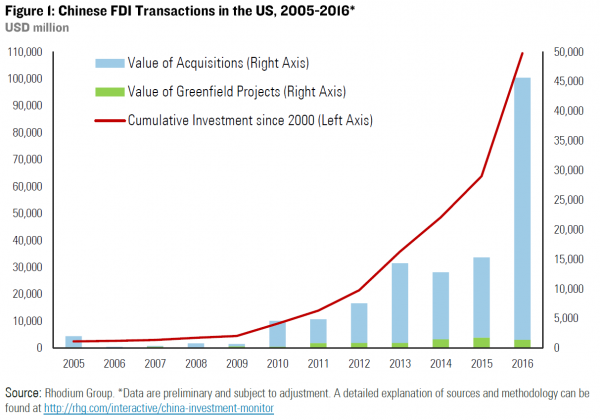 Thilo Hanemann and Cassie GaoRecord Deal Making in 2016 Pushes Cumulative Chinese FDI in the US above $100 billion , December, 2016  http://rhg.com/notes/record-deal-making-in-2016-pushes-cumulative-chinese-fdi-in-the-us-above-100-billion. ونخلص مما تقدم الى ان الصين برزت كقوة استثمارية صاعدة أخذت توظف استثمارات الخارجية وشركات العابرة القومية باعتبارها آليات مهمة في سلم الصعود الصيني إلى العالمية تنظر اليها بعض الاوساط الامريكية بانها  اذرع اقتصادية لتمدد القوة الصينية في المفاصل المهمة ليس فقط في الولايات المتحدة الأمريكية بل في عموم الدول المتقدمة والنامية لتامين مصادر قوتها الاقتصادية من الموارد الطبيعية والتكنولوجيا والسمعة العالمية لعلاماتها التجارية وان معظم استثماراتها الخارجية كانت على شكل عمليات استحواذ على الأصول الإستراتيجية وليس استثمار تأسيسي  في داخل الولايات المتحدة الأمريكية التي احتلت المرتبة الأولى في توجهات الاستثمار الخارجي الصيني عكس الولايات المتحدة جاءت الصين في المرتبة الحادية عشر في توجيه استثماراتها الخارجية  .ثانياً: الاستثمار الأجنبي للصين الوافد إلى الاقتصاد الأمريكي: تقييم الأهمية   تعد الولايات المتحدة الأمريكية هدفاً لتدفقات الاستثمار الأجنبي العالمي عموما والصيني بشكل خاص بسبب سياسات أليبرالية والتحررية الاقتصادية الكاملة التي تتبناها الولايات المتحدة الأمريكية تجاه تدفق الاستثمار الأجنبي أليها، وتسهم تلك الاستثمارات  بزيادة رفاهية  المنتجين والمستهلكين على السواء في داخل الاقتصاد الأمريكي وذلك لأنه يعمل على :  توفر رأس المال اللازم لرفع مستويات الاستثمار المحلي داخل الاقتصاد الأمريكي.يزيد الإيرادات الضريبية وبالتالي يحسن وضع الموازنة العامة .يزيد  المنافسة وبالتالي يقلل من تكاليف الإنتاج ويزيد من وفورات الحجم.  يرفع مستويات العمالة دون أي تكلفة لدافعي الضرائب ويوفر وظائف بأجور أعلى من  مثيلاتها الأمريكية  . يجلب التكنولوجيا الجديدة، ويسهم بزيادة  المعرفة من خلال تدريب العمال ،  وتطوير أنشطة البحث والتطوير وبالتالي تطوير المهارات التي تساعد الشركات المحلية على اختراق  الأسواق الأجنبية وبالتالي تعزز الصادرات الأمريكية وتحسن الميزان التجاري الأمريكي  .يولد فرص عمل جديدة ، آذ يعد الاستثمار الأجنبي عامل حقن للاقتصاد الأمريكي .يسهم بزيادة الإنتاجية وزيادة آفاق النمو الاقتصادي الطويل الأجل .يقلل تكاليف الإنتاج وأسعار المنتجات وهذا لا يوفر للمستهلكين في الولايات المتحدة زيادة في حجم الاستهلاك فحسب ولكن أيضا يوفر لهم خيارات واسعة بأسعار منخفضة ومنتجات مبتكرة .الاستثمار الأجنبي يؤدي إلى رفع أسعار الأصول داخل الاقتصاد الأمريكي لان المستثمرون الأجانب يميلون  إلى دفع أسعار أعلى لتلك الأصول أكثر  من المستثمرين المحليين  . لذا نقول بان الولايات المتحدة الأمريكية كغيرها من الدول بحاجة إلى الاستثمارات الأجنبية عموما ومنها الاستثمارات الصينية من اجل تمويل اقتصادها وفي ذلك قال تيم باكن، أستاذ القانون الأمريكي، فيما يتعلق بالحاجة إلى الاستثمار الأجنبي المباشر  عموما   " كما أوضحت إدارة أوباما، فإن الولايات المتحدة ستعتمد بشكل متزايد على الاستثمار الأجنبي ، لأن الولايات المتحدة تواصل الاقتراض وزيادة ديونها والتي تصل إلى  18 تريليون دولار، سوف تفتقر إلى الموارد لتمويل الاستثمار المحلي مستقبلاً ". ويقول أيضا أستاذ جامعة بكين مارك فلدمان أن" الحاجة إلى نحو( 8 ) تريليون دولار في الاستثمار على مدى السنوات الخمسة عشر  المقبلة لتحديث البنية التحتية في الولايات المتحدة وبالتالي ستوفر العديد من الفرص للحكومة الأمريكية وهذا دليل على إثبات أن الاستثمار الصيني هو موضع ترحيب في الولايات المتحدة الأمريكية ". لذا طالما شجعت الحكومة الأمريكية الاستثمار الأجنبي المباشر الوافد الى الولايات المتحدة ومنه الاستثمار الصيني ، وقد ذكر البيان الصحفي المشترك بين الولايات المتحدة والصين عقب الحوار الاستراتيجي والاقتصادي في  تموز 2014 أن "الجانب الأمريكي يرحب باستثمار الشركات الصينية في الولايات المتحدة ويلتزم بالحفاظ على بيئة استثمارية مفتوحة لأنواع مختلفة من المستثمرين الصينيين".  وهنا لا بد من ذكر بعض الحقائق التي في ضوءها يمكن تقدير حجم أهمية الاستثمار الوافد من الصين إلى الولايات المتحدة الأمريكية :  فالحقيقة الأولى هي ... ضآلة حجم الاستثمار الصيني الوافد إلى داخل الاقتصاد الأمريكي والذي لا يمثل سوى (1%) من إجمالي تدفقات الاستثمار الأجنبي الوافد إلى الولايات المتحدة الأمريكية . الحقيقة الثانية... إن تدفقات الاستثمار الصيني إلى الداخل الأمريكي هو في اغلبه على شكل عمليات اندماج واستحواذ وليس استثمار تأسيسي  لعل الحجة الأكثر انتشارا التي أدلى بها أنصار الاستثمار الأجنبي المباشر الصيني هو أن هناك حاجة لخلق فرص العمل، الاستثمار الجديد التأسيسي ( إنشاء مشاريع إنتاجية جديدة) يسهم في تعزيز المصالح الاقتصادية للولايات المتحدة الامريكية ومنها خلق فرص عمل، في حين عمليات الاندماج والاستحواذ  يمثل استبدال للملكية فقط وهذا لا يخلق فرص عمل بل بالعكس قد يترتب عليها تسريح العمالة ولنا مثال في شركات السيارات اليابانية التي بدأت  بالاستثمار في الولايات المتحدة في الثمانينيات والتسعينات كانت تقوم ببناء مصانع قللت من حجم الواردات اليابانية ، مما ساعد على خفض العجز التجاري الأمريكي مع اليابان وفي دراسة تم إجرائها في الولايات المتحدة أكدت أن حيازة الشركات المحلية من قبل  الشركات الأجنبية لها تأثير إيجابي ضئيل جدا على العمالة ، لذا من عام (2002 إلى 2016)، استثمرت الشركات الصينية حوالي (100) مليار دولار في عمليات الاستحواذ على الشركات الأمريكية مع ما يقرب من نصف هذا المبلغ (45.6 مليار دولار ) كان في عام  2016 نجد أن نسبة (8%) ذهب إلى استثمارات جديدة (استثمار تأسيسي )، والباقي كان في عمليات استحواذ طالما أثارت مخاوف  أمريكية من مخاطر سيطرة شركات أجنبية على شركات مهمة في قطاعات حرجة بالنسبة إلى الأمن القومي الأمريكي  .الحقيقة الثالثة ... الاستثمار الأجنبي المباشر الصيني لا يجلب تكنولوجيا متقدمة إلى الداخل الأمريكي بل بالعكس هناك اتهامات أمريكية للشركات الصينية بممارسة عمليات التجسس التكنولوجي والسرقة التقنية    فالشركات الأجنبية غالبا ما تجلب معها التكنولوجيا والمعرفة التقنية إلى البلد المضيف ، مما يؤدي إلى الابتكارات وزيادة الإنتاجية للبلد المضيف ، ومن الأمثلة التاريخية الشهيرة تقنيات الإنتاج والإدارة التي جلبها مصنعو السيارات اليابانيون معهم في الثمانينات، كانت إنتاجيتها أعلى عموما من الشركات الأمريكية، لذلك كانت الشركات الأمريكية تتعلم من الشركات اليابانية، أما بالنسبة للصين، فإن العكس صحيح، حيث أن جميع الشركات الصينية تقريبا أقل إنتاجية من نظيراتها في الولايات المتحدة، بل الشركات الصينية جاءت  لتتعلم من الشركات الأمريكية، وعلاوة على ذلك سجلها الحافل بالتجسس التكنولوجي والتقليد وانتهاكات حقوق الملكية الفكرية لذا الشركات الصينية تذهب إلى الخارج بهدف الحصول على التكنولوجيا والموارد والطاقة وليس لخدمة الاقتصاد الأمريكي. ومما تقدم نؤكد أن  الاستثمار الصيني لا ينطوي على اهمية كبيرة للاقتصاد الأمريكي  لأنه  صغير الحجم ولا يخلق عمالة ولا يجلب تكنولوجيا وانه ليس من نوع الاستثمار التأسيسي وإنما اغلبه عمليات اندماج واستحواذ وفي ظل وجود إشكالية انعدام الثقة الاستراتيجي من نوايا الصين من توظيف شركاتها واستثماراتها التي تعود ملكية اغلبها إلى الدولة والحزب الشيوعي جعل بعض المتشددين في الإدارة الأمريكية يبدون تخوفا مبالغ فيه بشأن الاستثمار الأجنبي للصين وعمليات الاندماج والاستحواذ التي تقوم بها الشركات الصينية، فالمنافع تصب في صالح الجانب الصيني أكثر منه في صالح الجانب الأمريكي. ثالثاً: أسباب انعدام الثقة الأمريكية باستثمارات الصين وشركاتها المتعددة الجنسية:   نثير سؤال هل الإدارة الأمريكية تبدي تخوف وقلق من عموم الاستثمار الأجنبي المتدفق إليها من الدول الأخرى أم أنها تخوف من الاستثمار الوافد من الصين فقط  ؟ أليس من الأجدر أن يعامل الاستثمار الأجنبي المباشر الصيني بنفس المعاملة التي يلاقيها الاستثمار الأجنبي المباشر الوافد من أي دولة أخرى على اعتبار إن  الاستثمار الأجنبي المباشر هو جيد بوجه عام للاقتصاد الأمريكي ؟ وفي محاولة تقييم التأثير المحتمل للاستثمار الأجنبي المباشر الصيني على الداخل الأمريكي نقول إذا كان الاستثمار الصيني يعمل بنفس الخطوط العامة التي تعمل بها الاستثمارات  الأجنبية المتدفقة من الدول الأخرى إلى الداخل الأمريكية بمعنى إذ كانت الشركات الصينية توظف استثماراتها على أساس الحصول على منافع ومزايا تجارية وقائمة على فروض الربحية الاقتصادية  فيكون لزاما على الولايات المتحدة الترحيب بها وعدم تقييد عملها باعتبار أن الولايات المتحدة هي زعيمة الليبرالية العالمية وتدعو الى التحررية الاقتصادية وتحرير نظم التجارة والاستثمار على مستوى العالم  ، ولكن إذا كانت هذه الشركات واستثماراتها تعد موجه ضمن الإستراتيجية العليا للدولة الصينية لتحقيق أهداف بعيده عن فروض الربحية الاقتصادية وتعمل بدعم حكومي وإعانات فهذا أمر مختلف تماما وانه يشكل تهديد وخطر حقيقي على السيادة والآمن الاقتصادي الأمريكي.  إلا إن الولايات المتحدة تشعر بالتخوف والقلق من الشركات الصينية واستثماراتها بشكل يختلف عن باقي استثمارات الدول الأخرى (مثل المملكة المتحدة واليابان وهولندا وكندا وألمانيا وسويسرا وفرنسا)  بسبب الأتي : على النقيض من الاستثمار من هذه الدول التي تعد حلفاء عسكريين ودبلوماسيين للولايات المتحدة الأمريكية ، نجد الصين ليست كذلك، إذ تعد  الصين دولة غير صديقة للولايات المتحدة الأمريكية وترفض هيمنتها على النظام الدولي وتنافسها  على النفوذ والزعامة الاقتصادية العالمية ، ويمكن أن تساعدها  الشركات والاستثمارات  الأجنبية  المباشرة  على تحقيق هذا الهدف من خلال سيطرتها على الأصول الإستراتيجية للبنى التحتية الحرجة في الداخل الأمريكي خاصة منظومات الدفاع والصناعات العسكرية ذات التكنولوجيا المتقدمة  . إن الكثير من الاستثمار الأجنبي المباشر الصيني هو من الشركات المملوكة للدولة التي غالبا ما يكون لها دوافع مختلفة من مجرد تعظيم الأرباح ، بل إن استثماراتهم غالبا ما تكون لخدمة أهداف الدولة ، وتمثل الشركات الصينية المملوكة للدولة غالبية نشاط الاستثمار الأجنبي المباشر في الخارج ففي عام 2010، بلغت حصة الشركات المملوكة للدولة من الاستثمارات الأجنبية المباشرة للصين    في أوروبا نسبة ( 66.6 %) وفي العموم تمثل عمليات الاستحواذ من الشركات المملوكة للدولة (72٪) من إجمالي قيمة الصفقات لجميع عمليات الاستحواذ الصينية خلال الفترة من 2002 إلى 2012. وفي الولايات المتحدة كانت عدد الصفقات الخاصة بالاستحواذ (582) صفقة للفترة من (2002الى 2016 ) كان منها ( 20% ) لصالح الشركات المملوكة للحكومة للصينية ، وعلاوة على ذلك فإن الخطوط الفاصلة بين القطاعين العام والخاص في الشركات الصينية غير شفافة وغير واضحة فضلا عن العديد من الشركات "الخاصة" لديها علاقات مالية وروابط أخرى عميقة مع الحكومة الصينية التي تفتقر إلى الشفافية مما يجعل من الصعب على البلدان المضيفة أن تعرف ما يكفي عن الشركة الاستثمارية وكذلك الحكومة الصينية تقوم بتوجيه الأموال إلى هيئات الاستثمار الخاصة المفترضة، مما يجعلها تبدو كما لو كانت هذه الصفقات تجارية ، بل ان الحكومة الصينية تمارس ضغوطات كبيرة سواء بالأغراء بالمعونات والدعم والتسهيلات أو بالإكراه كي تكيف الشركات الخاصة أعمالها وفقا لأهداف ولاستراتيجيات الحكومة الصينية  . لذا بسبب المركزية الشديدة للدولة في توجيه استثماراتها الخارجية وشركاتها العابرة للقومية تبلور رأي متشدد في مصانع القرار الأمريكي يذهب إلى أن تلك الشركات هي أدوات بيد الدولة لتنفيذ أجنداتها الخارجية استنادا إلى فروض نظرية السياسة العامة التي تقوم على فكرة مفادها أن هناك تحالف قوي بين الحكومة وشركاتها المتعددة الجنسية  وان الحكومة توفر كل الدعم لشركاتها مقابل رفد تلك الشركات بكل ما يدعم القوة الاقتصادية للدولة  نتيجة أعمالها في الخارج أي هي بمثابة قواعد اقتصادية في الخارج ،  هذا الترابط القوي بين الحكومة وشركاتها العاملة في الخارج يعد سمة بارزة في عمل الشركات الصينية في الخارج فالدولة الصينية تمارس سياسة الدعم  السياسي والمالي الواسع لشركاتها المتعددة الجنسية ( الإبطال العمالقة الناشئون )  وتقوم على تقديم دعم مباشر يتمثل بتقديم قروض منخفضة الفائدة أو بلا فائدة من البنوك المملوكة للدولة ، ودعم غير مباشر من خلال منح الأفضلية  في أبرام العقود ، وإدخالها في  برامج المساعدات الخارجية الصينية في الاقتصاديات النامية في جميع أنحاء أفريقيا وآسيا وأماكن أخرى ، وهذا الدعم من وجهة نظر غربية أمريكية يضر ببيئة المنافسة ويعطي للشركات الصينية المملوكة للدولة ميزة على الشركات الغربية الأخرى تتمثل بانخفاض كلفة إعمالها . وتحاول الصين إظهار شركاتها في الخارج بأنها مستقلة وتسعى إلى فروض الربحية من اجل تبرير دخولها القوي في عمليات الاكتساب والاستحواذ على شركات أجنبية وخاصة الأمريكية منها .فالمتشددين في الإدارة الأمريكية  يؤكدون حقيقة مفادها أن الشركات الصينية لا يمكن أن تكون مستقلة وبعيدة عن أجندات الدولة الصينية والحزب الشيوعي الحاكم  خاصة بعد معرفتهم  الجهات التي تدير تلك الشركات في الخارج فهناك سلطة  بيروقراطية كبيرة تقيد حركة تلك الشركات وان تعين كبار الموظفين في تلك الشركات  هم منحدرون من مناصب في الدولة والحزب عن طريق دائرة تنظيم الحزب الشيوعي وجميع تلك الشركات تحت سيطرة  الساساك   (  SASAC  ) التي تعد الجهة الوحيدة المسؤولة عن تدفق الاستثمارات  إلى الخارج ، وهذه الوكالة تشرف على منظومة أدارة الاستثمار الصيني في الخارج والتي تضم  : مجلس الدولة باعتباره أعلى سلطة اتخاذ قرار وهو المسؤول عن وضع السياسات الاستثمارية والإدارة الشاملة للشركات واستثماراتها في الخارج وزارة التجارة ( موفكوم (MOFCOM  ) .أدارة النقد الأجنبي ) SAFE ).لجنة الإصلاح والتنمية الوطنية (NDRE ). وزارة المالية (MOF )بنك الشعب الصيني ) PBC ) وبنك التنمية الصيني وبنك  الصين للتصدير والاستيراد ومجموعة المصارف التابعة للدولة كلها  تسهم في تقديم قروض للشركات التي ترغب في "الذهاب عالميا ".  هيئة تنظيم الأوراق المالية  (CSRC ). شركات التامين الصينية . كل تلك الجهات مارست دور مهم في تعزيز الاستثمار ودعم الشركات الصينية في الخارج، فهناك شبكة واسعة تعمل بشكل متناغم تحت الإشراف المباشر للدولة والحزب الشيوعي من اجل دعم أبطالها الجدد في الخارج، وهذه التبعية والولاء من قبل الشركات الصينية للدولة وللحزب دفع باتجاه ممارسة المزيد من الرقابة والتدقيق من قبل الإدارة الأمريكية في الصفقات التي تبرمها تلك الشركات مع مثيلاتها في الداخل الأمريكي. والفرق الثالث الرئيسي هناك إضرار كبيرة تلحق بمنظومة الابتكار العالمي والتي للشركات الأمريكية السبق فيها ، لذا هناك تخوفات كبيرة باتجاه عمليات التجسس التي تقوم بها الشركات الصينية العابرة للحدود فقد تبنت الصين استراتيجيه "الابتكارات المحلية" وإقامة" منظومة الإبداع والابتكار المحلي" حتى وان كانت تقوم على أساليب غير مشروعة بما في ذلك نقل التكنولوجيا القسري وسرقة الملكية الفكرية فالصين وضعت هدف جعل الصين "سيد تكنولوجياتها الخاصة"، لذا فإن الحكومة الصينية هي عدو  من المنظور الأمريكي فهي تمارس التجسس التكنولوجي والسرقة التعسفية في نقل المعرفة الأمريكية  لذا نجد هناك ميل من قبل الشركات وراس المال الصيني باتجاه الاستحواذ على شركات التكنولوجيا الأمريكية وهذا يعد تكتيك ضمن إستراتيجية شاملة طويلة الأجل تهدف إلى اكتساب التكنولوجيا المتقدمة  لتحقيق هدف  الاكتفاء الذاتي على المدى القريب وتحقيق هيمنة عالمية على المدى البعيد  ، لذا تم إيقاف الكثير من صفقات الاندماج التي حاولت الشركات الصينية إبرامها مع شركات أمريكية بناءا على تقارير استخباراتية أمريكية .رابعاً: الاستثمار الأجنبي للصين والسيادة الاقتصادية الأمريكية:تقييم المخاطر     في أطار تقييم المخاطر المترتبة على تدفق الاستثمارات الأجنبية الصينية إلى الداخل الأمريكي وعودة على سؤال مشكلة الدراسة ..هل الاستثمار الصيني يشكل تهديد وخطر على السيادة الاقتصادية الأمريكية ؟ .سنضع ثلاثة قضايا يمكن من خلالها الإقرار بعدم وجود مخاطر   على الاقتصاد الأمريكي  هي  :عدم ضخامة  حجم الاستثمار الصيني الداخل إلى الولايات المتحدة في المدى القريب والمتوسط مقارنة بحجم تدفقات الاستثمارات الأجنبية للدول الأخرى  .  الشركات الصينية العابرة للقومية هي ضعيفة في مجال المنافسة العالمية ولا تمتلك الدراية الكافية والتكنولوجيا والخبرة العالمية أو العلامات التجارية المعروفة أسوة بالشركات الأمريكية . الإجراءات التدقيقية الصارمة التي تمارسها ( كفيوس ) بخصوص مراقبة توجهات الاستثمارات الصينية وصفقات الاستحواذ التي تقوم بها في الداخل الأمريكي .هذه الثلاثية تجعلنا نحكم على أن الاستثمار الصيني لا يشكل تهديدا وخطرا على السيادة الاقتصادية الأمريكية. بالمقابل نستنتج بان هناك تسييس مفرط  لعمل الشركات الصينية واستثماراتها الوافدة إلى الولايات المتحدة، وبالتالي إثارة المخاوف منها، ومما ساعد على إمكانية إحداث التشويه المطلوب لدوافع الصين واستثماراتها وبأنها الخطر الذي يهدد العالم هو انعدام  الثقة  بنوايا الصين الإستراتيجية تجاه الولايات المتحدة الأمريكية ووجود الكثير من نقاط الخلاف السياسية والاقتصادية والأمنية بينهما وبما ان الصين ليست دولة صديقة للولايات المتحدة الأمريكية نجد حالة من الانقسام بين من يؤيد إقامة علاقات اقتصادية واستثمارية أكثر مع الصين وزيادة الترابطات والتشابكات الاقتصادية معها وأنها الطريق الأمثل لخلق علاقات متوازنة تخدم الاقتصاد العالمي اجمع وليس اقتصاد البلدين فحسب،  في حين هناك من لهم صلات بالأمن القومي خاصة بعد أن تم توسيع نطاق عضوية كفيوس (اللجنة المعنية بالاستثمار الأجنبي داخل الولايات المتحدة الأمريكية) لتضم مسئولين من الدفاع والأمن الداخلي والمخابرات وغيرها الذين هم بالضد من الصين وتوجهاتها وكثيرا ما يستخدم بعض الأعضاء المناهضون للصين تأثيرهم على صانع القرار الخارجي وتحديدا تسليط الضوء على الممارسات غير العادلة وإبراز وجود تهديدات للأمن الوطني الأمريكي و ممارسة التحريض ضدها وان بعض أعضاء الكونغرس اتخذوا إجراءات لمعارضة عمل الشركات الصينية واستثماراتها وعملوا على تشويه صورتها وأظهروها بأنها تسعى للاستحواذ على الشركات الأمريكية العاملة في البنية التحتية الحرجة للولايات المتحدة الأمريكية وممارسة عمليات التجسس التكنولوجي والسيطرة على  الصناعات الحيوية وتم توظيف الكثير من دوائر صنع القرار وصناع السياسات العامة في مجال التجارة والاستثمار الأجنبي في الولايات المتحدة خلال السنوات القليلة الماضية، لزيادة تدقيقهم بشأن الاستثمارات الصينية ، وتكثيف الخطاب السياسي بشأن مهاجمة الممارسات التجارية والاستثمارية للصين في داخل الاقتصاد الأمريكي أي هناك تسيس للاستثمار الصيني وشركاتها الناشئة لزيادة تشويه صورة الصين وإظهارها بالصورة العدو أو  الصديق الغير موثوق به ليضاف الاستثمار والشركات الصينية إلى قائمة الإجراءات الغير عادلة والمضرة التي تتبعها الصين (من وجهة النظر الأمريكية) والتي نلخصها بالاتي : التلاعب بسعر صرف  عملتها (اليوان) وتقيمه بسعر اقل من قيمته الحقيقية.تقديم الإعانات  للمنتجين المحليين مما سبب إغراق الأسواق الأمريكية بالسلع المنخفضة التكلفة مما اثر على نسب التوظيف في الولايات المتحدة الأمريكية ومستوى الأجور ومستويات المعيشة.استخدام الصين المتنامي للسياسات الصناعية لتعزيز وحماية الصناعات والشركات الصينية وأغلبيتها مملوكة للدولة .انتهاك واسع النطاق لحقوق الملكية الفكرية وسرقة التكنولوجيا الحديثة الأمريكية وهذا  يهدد ويقوض القدرة التنافسية للصناعات الأمريكية . بالرغم  من أن الصين تعد سوقا كبيرة ومتنامية للصادرات الأمريكية،الا ان الحواجز الاستثمارية التي  تضعها الحكومة تحد من الفرص المتاحة أمام الشركات الأمريكية لممارسة إعمالها  في الصين أي الصين تجعل تكاليف الأعمال لديها عالية مما يضعف البيئة التنافسية لصالح الشركات الصينية  وبالشكل الذي يضر بالشركات الأمريكية. أن النمو الاقتصادي في الصين  يرافقه طلب المتزايد على الطاقة والمواد الخام  وبالتالي تعد الصين كأكبر باعث في العالم من الغازات الدفيئة والملوثة للبيئة .اتهام الصين بعدم احترام قواعد منظمة التجارة العالمية فيما يتعلق الشفافية، وسوء الحكم، وعدم المعاملة بالمثل وعدم التزامها بالاتفاقيات التجارية وتعمل على زيادة الرسوم الجمركية والحصص المفروضة على الواردات من السلع الأمريكية .ممارستها إجراءات تقييدية للاستثمار الأجنبي وخاصة الأمريكي في الداخل الصيني لذا الكثير من المسئولين الأمريكان طالبوا بالمعاملة بالمثل وعرقلوا سلسلة من عمليات الاندماج والشراء لشركات أمريكية وخاصة في مجال التكنولوجيا المتقدمة . وعليه فان نقاط الخلاف الكثيرة بين الدولتين في المجالات الإستراتيجية المهمة مع وجود خطاب سياسي متشدد ضد الصين عمق من إشكالية انعدام الثقة بالنوايا الإستراتيجية للصين واستثماراتها وشركاتها وزيادة الرقابة والتدقيق على تحركاتها في الداخل الأمريكي، لذا الرئيس الأمريكي (ترامب) وهو من صنف المتشددين الذي رفع شعار (أمريكا اولاً) وصف الصين بأنها العدو  والشريك الجائر وهذا يعد تحولا عما كان عليه الرئيس السابق باراك اوباما الذي كان يصف الصين (بالشريك الاستراتيجي). وأخيرا نؤكد بان هناك مبالغة بحجم الخطر الذي يشكله الاستثمار القادم من الصين بعد إدخال موضوعة الاستثمار والشركات الصينية وتوظيفها سياسيا في لعبة القوة والثروة بين الصين والولايات المتحدة الأمريكية وهنا نؤكد فرضية الدراسة الثانية بان الاستثمار الصيني لا يشكل تهديد للسيادة الاقتصادية الأمريكية ونرفض الأولى ، وهذا ما سنحاول إثباته كمياً من خلال التنبؤ  بحجم الاستثمار الأجنبي للصين في الداخل الأمريكي وبشكل لا يقبل الشك.المحور الرابع: النموذج القياسي للتنبؤ بتدفقات الاستثمار الخارجي للصين الوافد إلى داخل الولايات المتحدة الأمريكية: سنحاول توظيف أدوات القياس الكمي ووسائل الإقناع الإحصائية لتنبؤ بمستقبل الاستثمار الخارجي للصين الداخل إلى الولايات المتحدة الأمريكية ولغاية عام 2045،  على أساس غير متحيز والنموذج سيعطي وصف كمي للظاهرة (الاستثمار الصيني) والتنبؤ بما سيحصل للظاهرة قيد الدراسة في المستقبل بناءا على بيانات مستقاة من سنوات ماضية .وصف النموذج ومتغيراته... تم استخدام نموذج الانحدار الخطي البسيط للتنبؤ بحجم الاستثمار الخارجي للصين الداخل إلى الولايات المتحدة للفترة من عام (2018- 2045) والذي يقوم على وجود متغيرين، المتغير التابع (الاستثمار الأجنبي الخارجي للصين FDI )، والمتغير المستقل المتمثل بالزمن (T).وتم الاعتماد على بيانات جدول (4)  الذي يبين تطور حجم الاستثمار الخارجي للصين والداخل إلى الولايات المتحدة للفترة من عام 2005 ولغاية 2017 وأدخلت البيانات في البرنامج الإحصائي Eviews ) ) وكانت النتائج كما  في الجدول أدناه :ومن خلال النتائج التي تم الحصول إليها توصلنا إلى تحديد معادلة الانحدار  التي سيتم استخدامها للتنبؤ  بحجم الاستثمار الخارجي للصين الداخل للولايات المتحدة الأمريكية هي بالشكل الأتي :FDI= -5144.914 + 2.564 (T)(FDI): تمثل المتغير التابع وهو الاستثمار الصيني(T): الزمنقيمة (F) المحتسبة (10.517) أما الجدولية (4.67) وهي معنوية في مستوى (0.05)، مما يدل على معنوية النموذج ككل .اختبار ( t ) ..لاختبار معنوية النموذج نجد أن نسبة (t ) المحسوبة (3،243) وهي اكبر من (t) المحسوبة (2،160) مما يدل على ان المتغير المستقل ( الزمن ) له تأثير معنوي ذا دلالة إحصائية في المتغير التابع (FDI) أي نرفض فرضية العدم التي مفادها (لا يوجد تأثير للمتغير المستقل بالمتغير التابع) ونقبل الفرض البديل الذي مفاده ( يوجد تأثير معنوي للمتغير المستقل في المتغير التابع). قيمة (D.W) المحتسبة (2.428) وهي اكبر من (2) واصغر من (4-DU) مما يدل على عدم وجود ارتباط ذاتي بين قيم المتغير العشوائي .  R   والذي يعبر عن القوة التفسيرية للمتغير المستقل وتأثيره في المتغير التابع وهو في النموذج كان ( 0،48) أي أن الزمن ( T) الذي يمثل المتغير المستقل اثر  في المتغير التابع (FDI) بنسبة (48%) في حين أن  R2 (Adjusted R-squared ) كان (0،44) وهذا يشير إلى ان هناك متغيرات أخرى لها اثر في زيادة حجم الاستثمار الصيني او خفضه داخل الاقتصاد الأمريكي .      ومن خلال تعويض (   T ) في معادلة الانحدار  المشار اليها أعلاه للسنوات محل التنبؤ  نحصل على الجدول الخاص بالتنبؤات المستقبلية بحجم الاستثمار الخارجي للصين والمتوقع ازدياده وبنسب صغيرة تبدأ من (29،15) مليار دولار لعام 2018 وصولا إلى (60) مليار دولار في عام 2030 و(85،6) مليار دولار لعام 2040 ، وهذه الزيادات في حجم الاستثمار الصيني المتوقع دخوله إلى  الولايات المتحدة يؤشر حالة تطور في العلاقة الا أنها بسيطة وبشكل لا يهدد الاقتصاد الأمريكي كما يتم الترويج له وعليه نؤكد بان إثارة المخاوف من الاستثمارات الصينية وأنها ستهيمن على مفاصل الاقتصاد الأمريكي وقطاعاته المهمة هو أمر مبالغ فيه  ويأتي ضمن مشهد تسييس قضية الاستثمار  وتحشيد الرأي العام الأمريكي ضد الصين وشركاتها واستثماراتها .   جدول ( 5)التنبؤات بحجم الاستثمار الصيني الداخل للولايات المتحدة الأمريكية للفترة 2018-2040الخاتمة والاستنتاجات :الصين باعتبارها قوة صاعدة وبالطرق السلمية  الناعمة ادركت ومنذ فترة ليست بالبعيدة اهمية ولوجها الى النظام الاستثماري العالمي وعالم الشركات عابرة الوطنية اذا اردات ان تكون قوة فاعلة ومؤثرة في النظام العالمي لذا تبنت  استراتيجية الذهاب الى الخارج واناطت مهمة تنفيذ تلك الاستراتيجية الى شركاتها الصاعدة الجديدة التي اخذت تنشر استثماراتها في كل المناطق المهمة في العالم وباتت الاستثمارات والشركات الصينية بمثابة كيانات وطنية تعمل في الخارج لرفد الصين بعوامل قوتها الاقتصادية ، وهناك دوافع عديدة لعمل الشركات والاستثمارات الصينية بالخارج اهمها تحقيق الارباح واكتساب الاسواق والحصول على الموارد وخاصة الطاقة فضلا عن اكتساب التكنولوجيا ومهارات الإدارة .الا ان هناك بعض المتشددين من داخل الولايات المتحدة الامريكية اخذوا يروجون افكار مفادها بان الصين توظف شركاتها واستثماراتها من اجل الاستحواذ على الاصول الامريكية وبعض القطاعات التي تعد قطاعات حيوية مهمة تمس الامن  والسيادة الاقتصادية الامريكية في ظل وجود ادراك لدى تلك النخب المتشددة بان تلك الشركات واستثماراتها تابعة للدولة وللحزب الشيوعي الصيني اي انها لاتعمل في اليات السوق الحرة بل هي كيانات اقتصادية عملاقة توظفها الدولة والحزب الشيوعي الصيني لتنفيذ اجندات سياسية اي هناك نزعات توسعية بشكل ناعم من قبل الدولة والحزب الشيوعي الصيني للسيطرة على الاصول الامريكية وهذا جزء من الحرب الاقتصادية الدائمة والمستمرة بين البلدين . واستنتجت الدراسة بان الاستثمار والشركات الصينية لا تشكل اي تهديد للسيادة الاقتصادية الامريكية بسبب ضائلة حجم تلك الاستثمارات داخل الاقتصاد الامريكي (1% ) فقط من اجمالي الاستثمارات الوافد الى الاقتصاد الامريكي هذا اولا وثانياً ان هناك جهاز مراقبة متشدد يدعى (كوفيوس ) يفرض رقابة صارمة على حركة تدفقات الاستثمارات الامريكية ويدرس حالة الاستحواذات والاندماجات بين الشركات الصينية والشركات الامريكية ويوقف تلك الصفقات المشكوك بانها تهدد السيادة الاقتصادية الامريكية ، وثالثاً ضعف الشركات الصينية عابرة الوطنية وهي غير قادرة على المنافسة العالمية وتفتقر الى التكنولوجيا المتقدمة والعلامات التجارية اسوة بالشركات الامريكية العالمية لذا يمكن القول بان هناك تسيس مفرط ومبالغ فيه للشركات الصينية واستثماراتها المتعددة الجنسية الوافدة للولايات المتحدة وبالتالي اثارة المخاوف منها وبانها الخطر الذي يهدد العالم اي تشويه صورة الصين واظهارها بانها الدولة العدو في الداخل الامريكي.        Abstract  There are some hardliners from within the United States who have been promoting ideas that China is employing its companies and investments in order to acquire US assets and some sectors that are important vital sectors that affect US security and economic sovereignty with the awareness of those hardliners that these companies and their investments are state and party Chinese Communist Party means that it does not operate in the free market mechanisms, but are giant economic entities employed by the State and the Communist Party of China to implement the political agendas, there are soft expansionist trends by the State and the Communist Party of China to control the US access this part of the permanent and continuing between the two countries, the economic war.The study concluded that investment and Chinese companies pose no threat to US economic sovereignty because of the size of these investments within the US economy (1%) of total investment coming into the US economy. First, secondly, US investment flows and examines the case of acquisitions and mergers between Chinese companies and US companies and stops those dubious deals that threaten US economic sovereignty; third, the weakness of Chinese transnational companies are not competitive and global Lacks the advanced technology and brands, similar to US global companies so we can say that there is a politicization of excessive and exaggerated Chinese enterprises and multinational investment inflows to the United States and thus raising fears of them as a threat to the world any tarnish China's image and show it as the enemy state in the US inside.السنةعدد الشركات الصينية2000102001122008342010462011612012732014892016982017115الدولةعدد الشركات الفرعية التابعةالولايات المتحدة الأمريكية8،706المملكة المتحدة7،635الصين + هونغ كونغ7،151ألمانيا4،851فرنسا2،864الهند1،663روسيا1،128اليابان691السنةالاستثمار الخارج من الصينالاستثمار الخارج من هونغ كونغالمجموعالاستثمار الخارج من آسياإجمالي الاستثمارالخارج من الدول الناميةالاستثمار الخارج العالمي201174،65496،341170،995318،745390،4481،576،041201287،80483،411171،252304،637381،4091،388،4552013107،84480،773188،617362،681432،7661،399،4832014123،120124،092247،212412،333472،7451،253،1592015127،56071،821199،381338،683389،2671،594،3172016183،10062،460245،560363،058383،4291،452،463السنةالاستثمار الصيني    (مليار دولار)عدد الصفقات20051،712006صفرصفر20078،6620085820098،21320108،81320112،282012913201315،620201417،630201518،639201655،656201717،716المجموع التراكمي (مليار دولار )168،6223،6الفترة الزمنيةالتنبؤ للاستثمار الصيني201717.7201829.15201931.80202034.36202136.93202239.49202342.05202444.62202547.18202649.75202752.31202854.87202957.44203060.006203162.57203265.13203367.69203470.26203572.82203675.39203777.95203880.51203983.08204085.646